Приложение № 1к Условиям осуществления депозитарной деятельностиФормы распорядительных документовЗакрытого акционерного общества"Санкт-Петербургский Расчетно-Депозитарный Центр"г. Санкт-Петербург2023 г.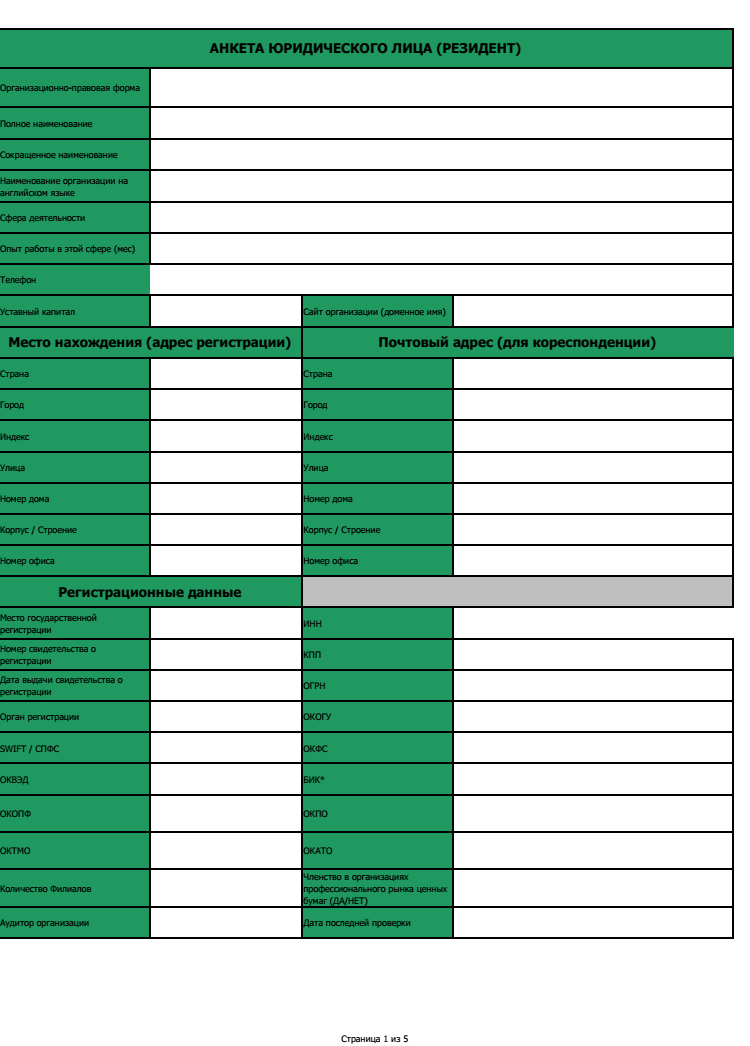 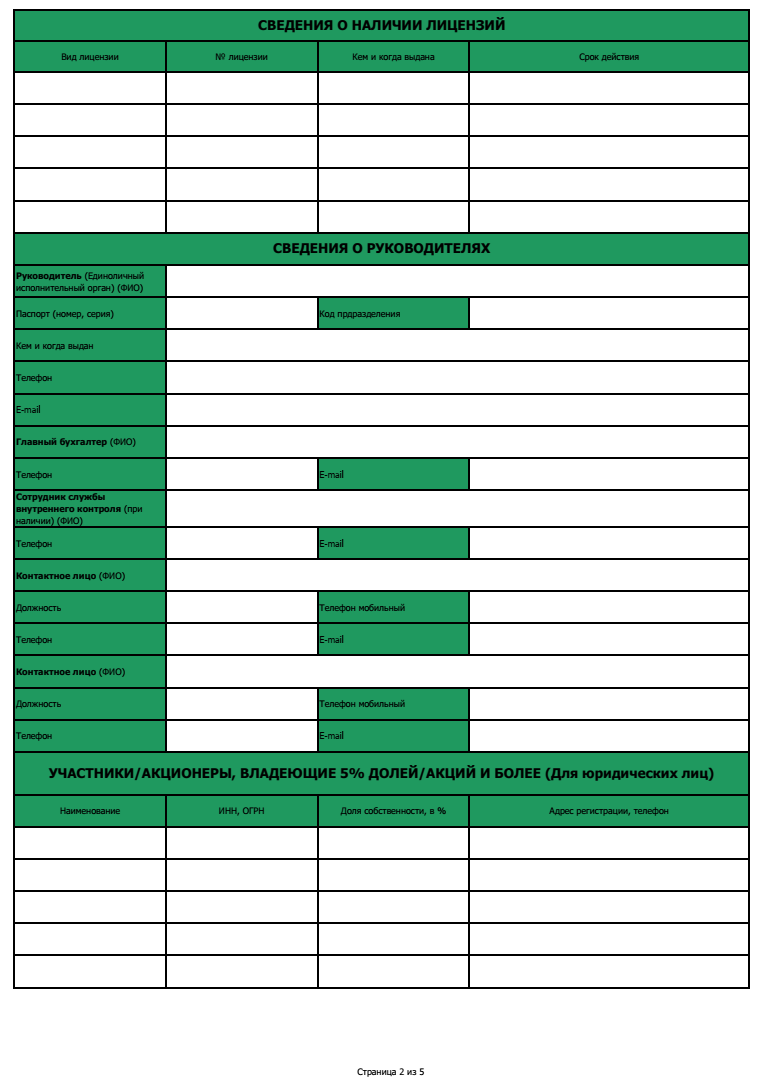 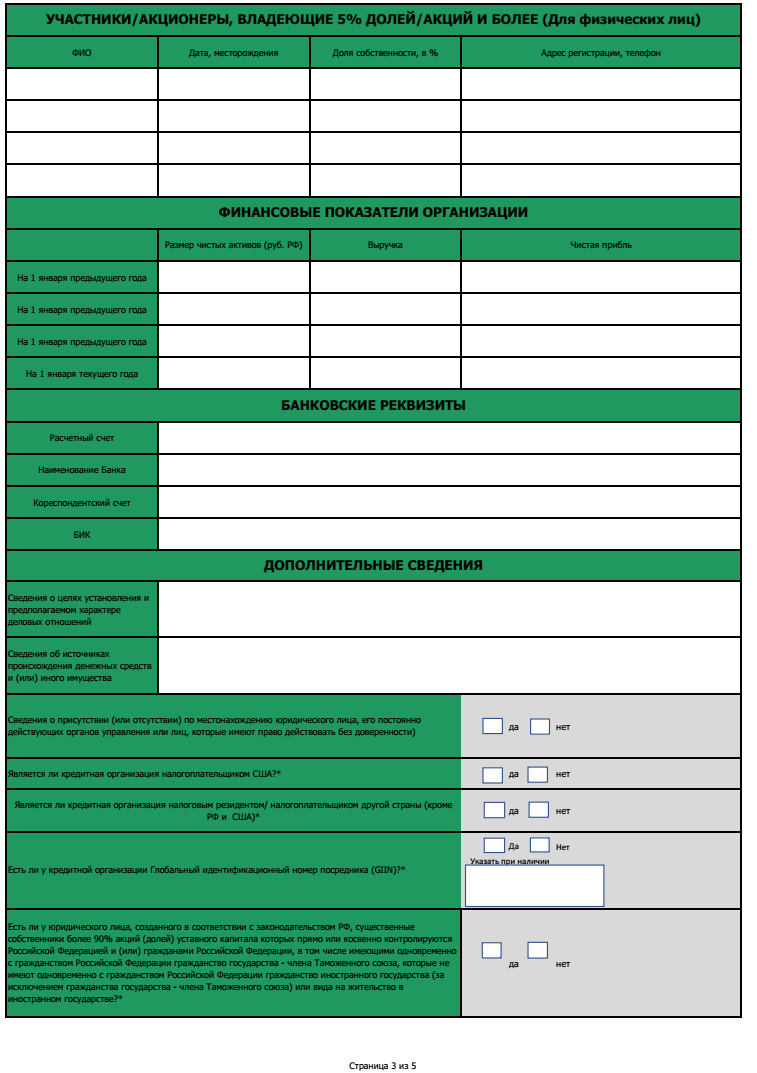 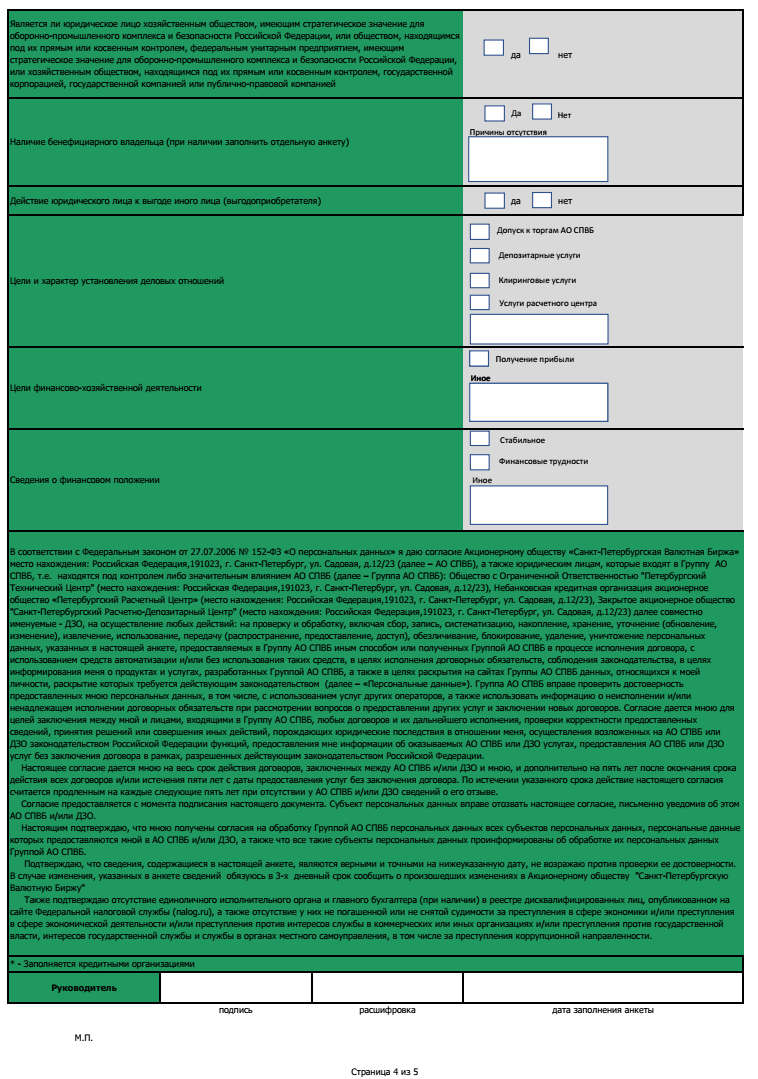 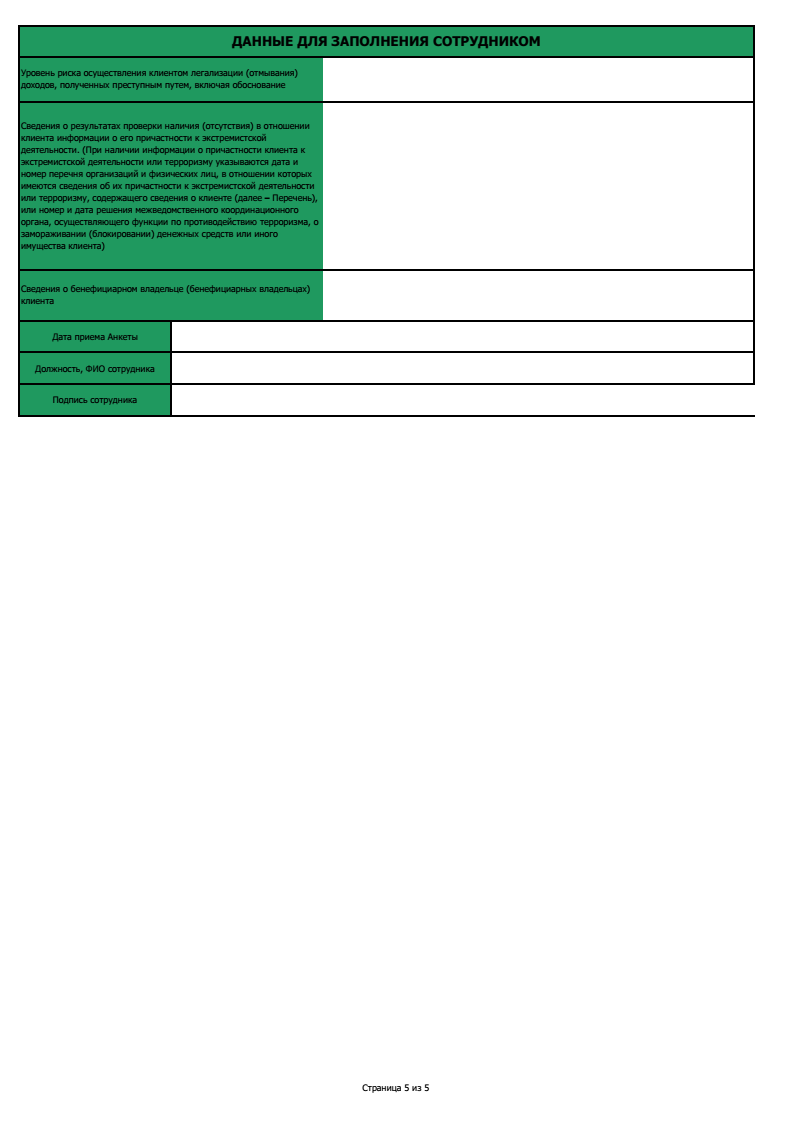 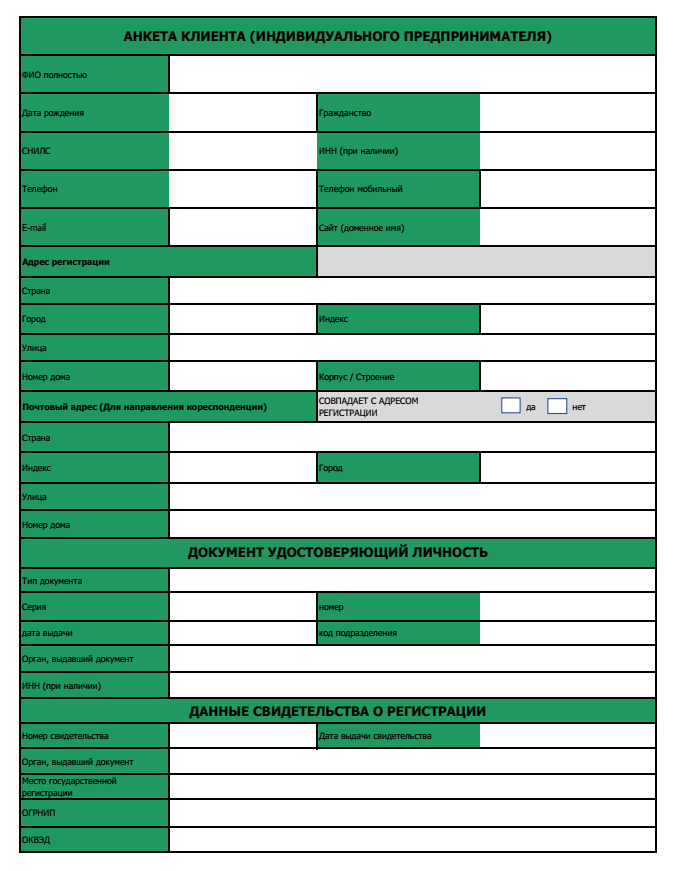 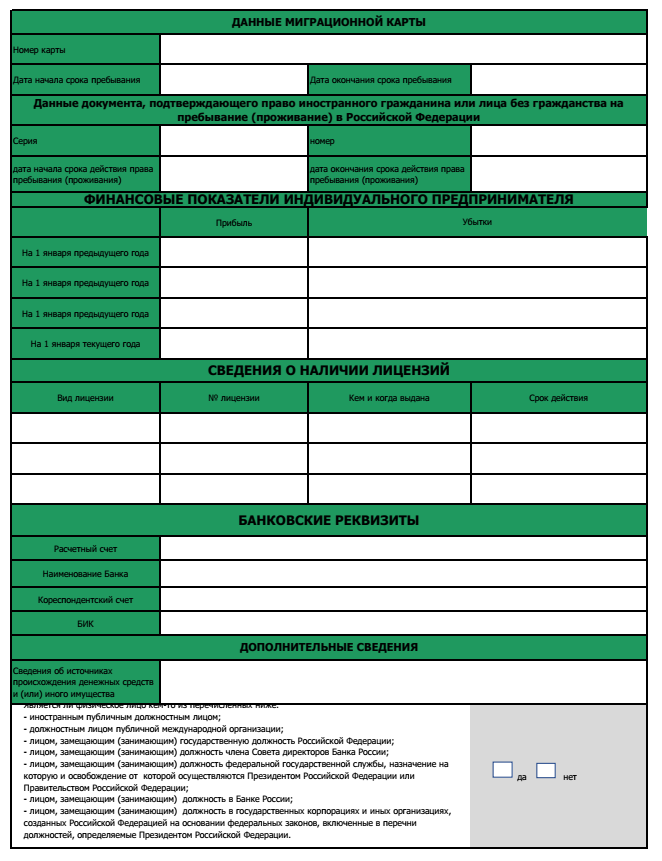 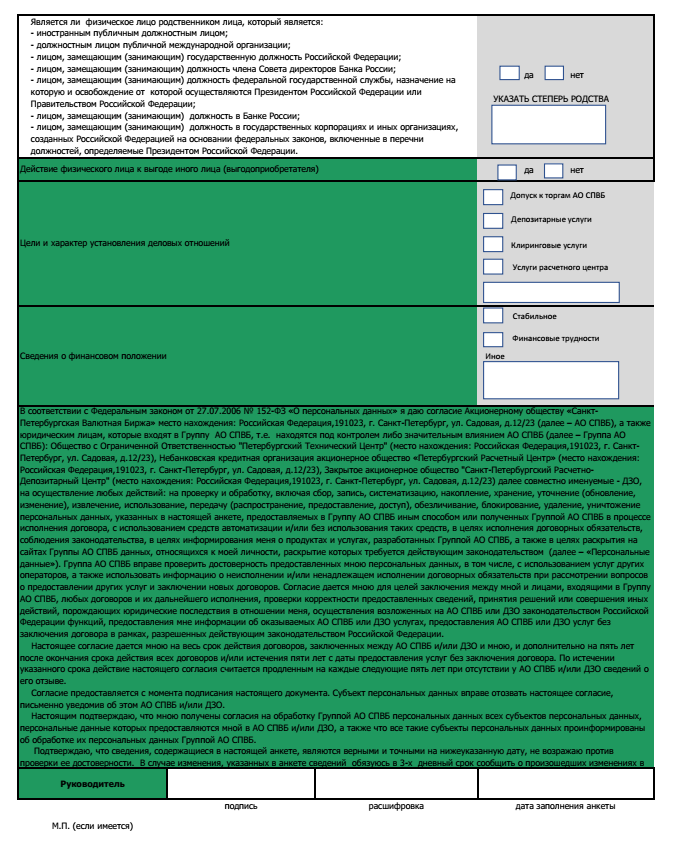 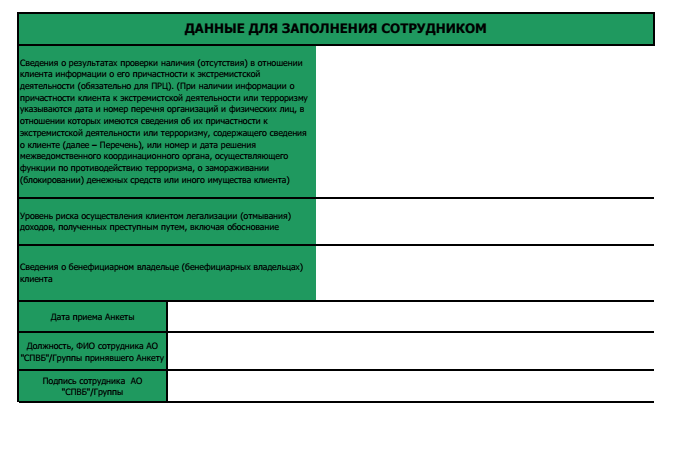 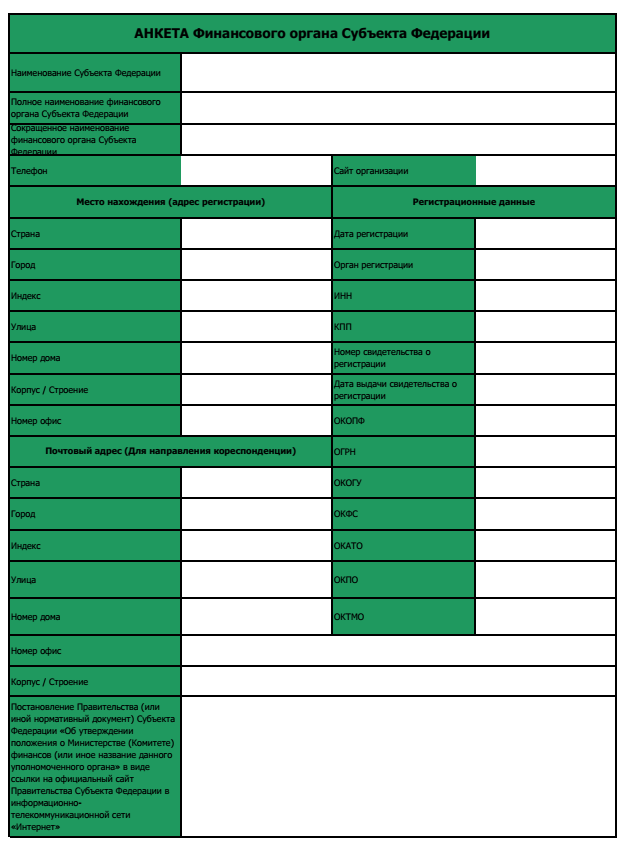 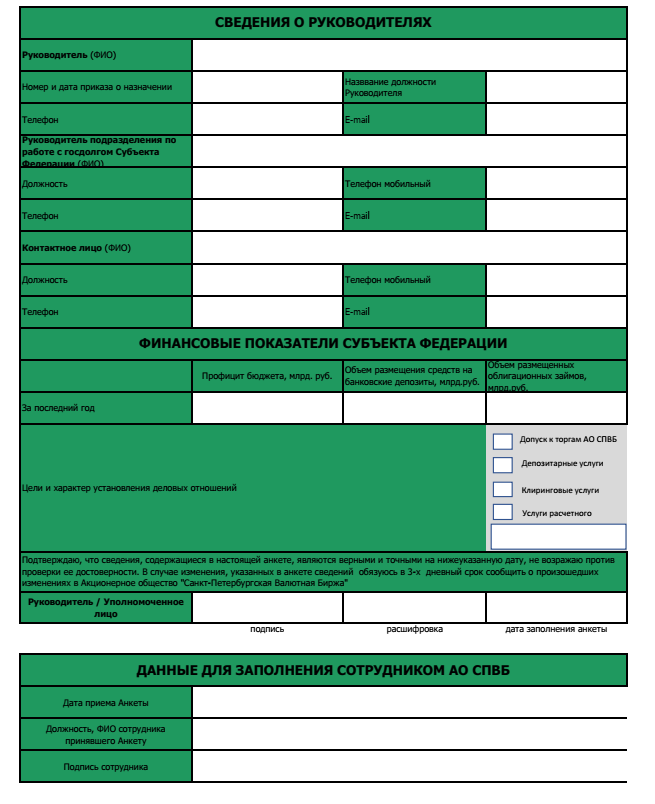 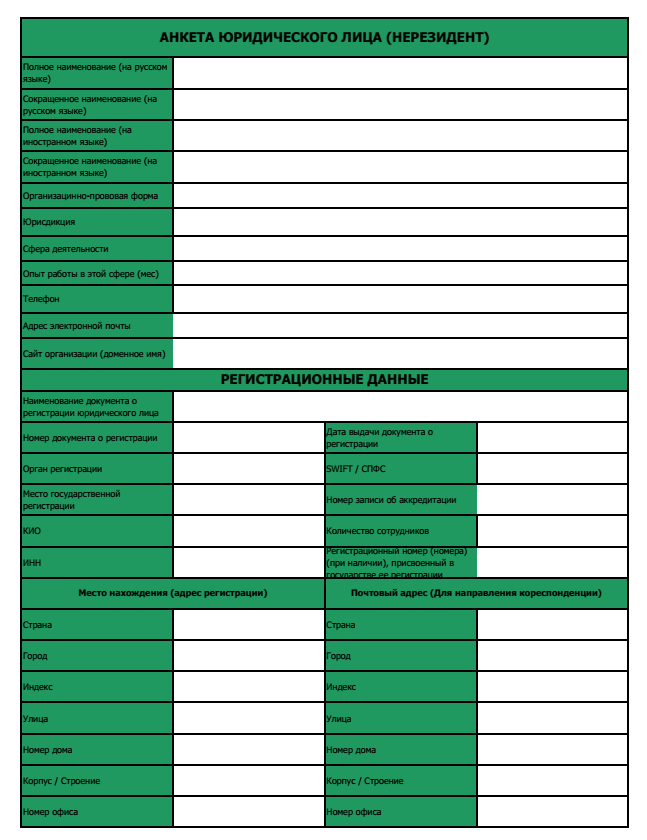 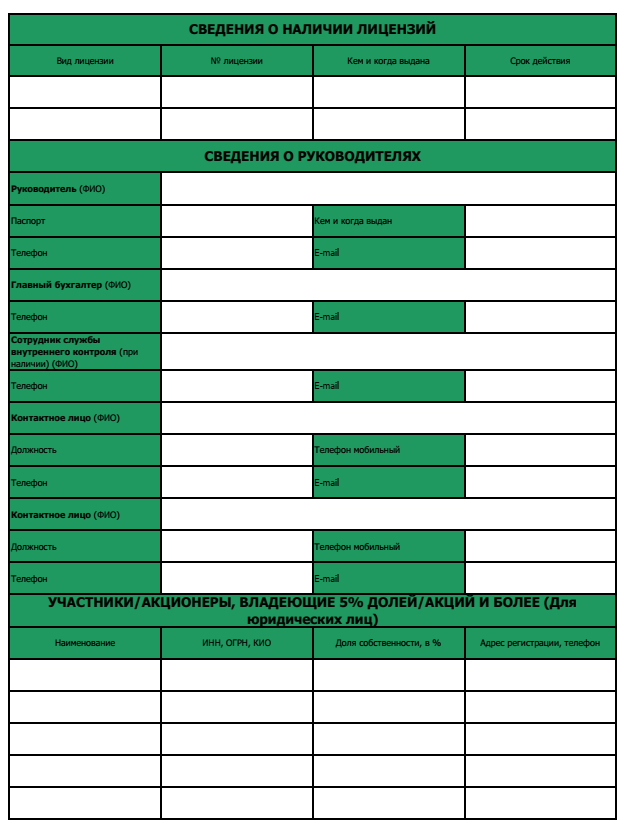 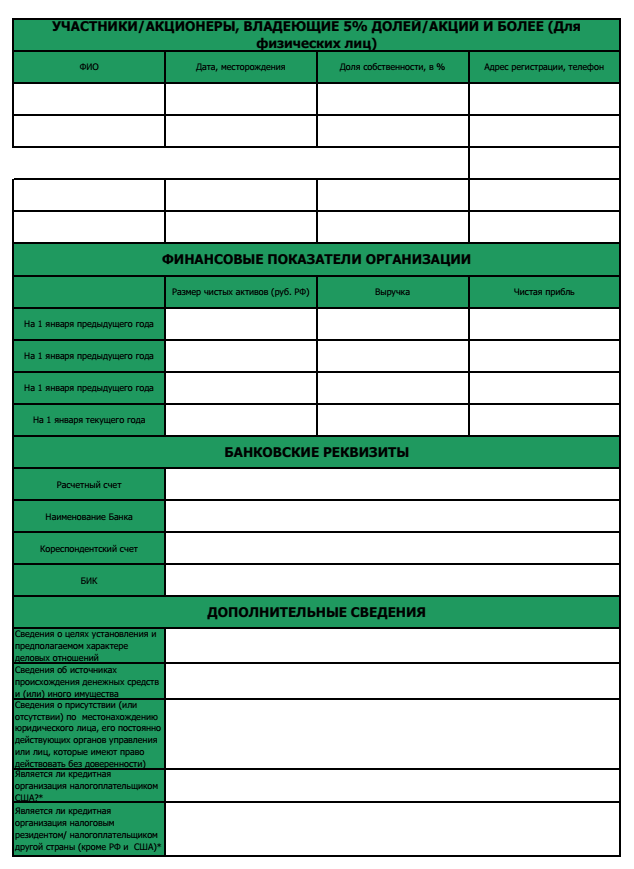 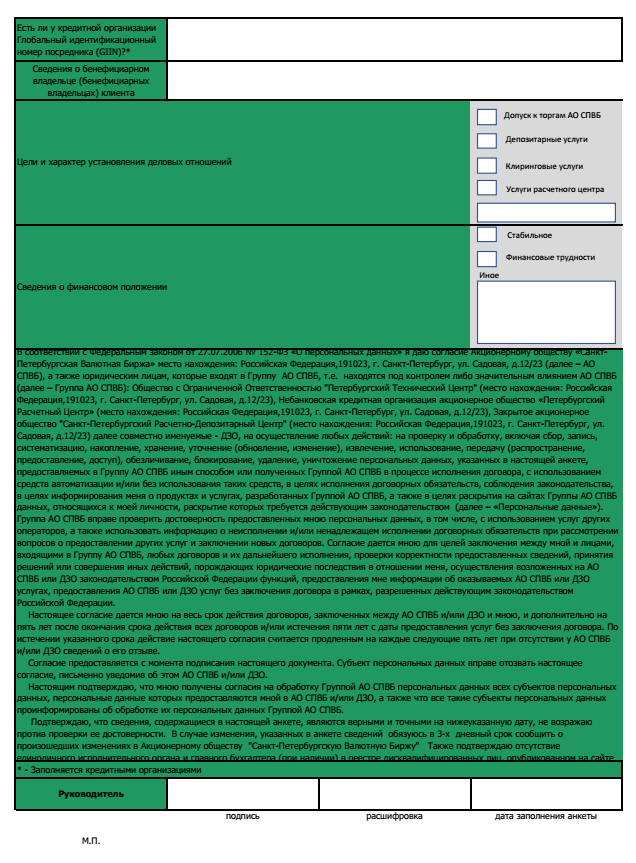 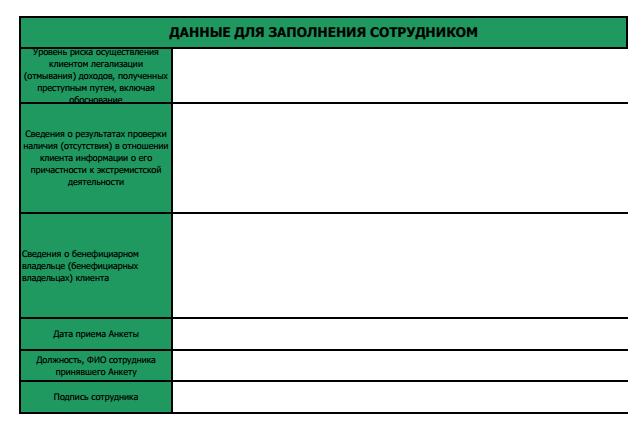 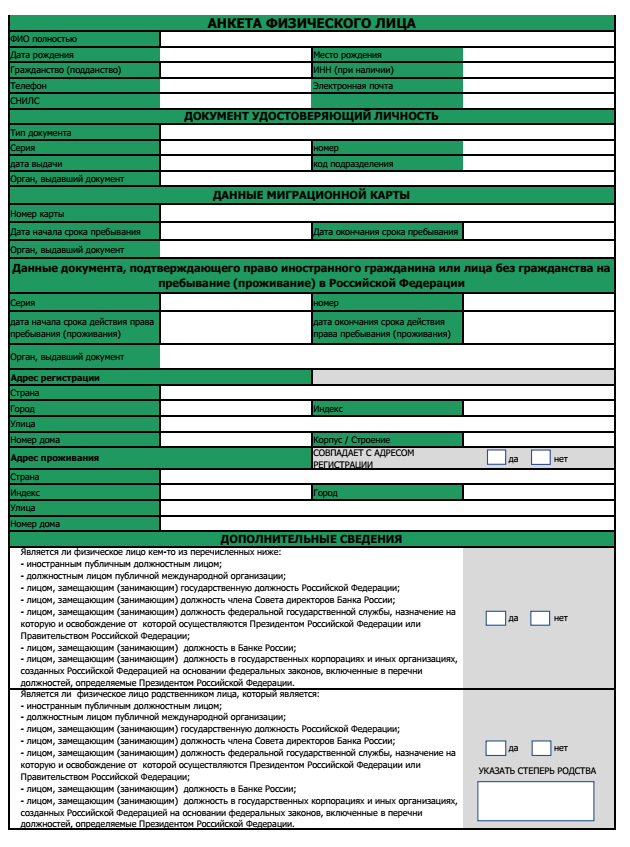 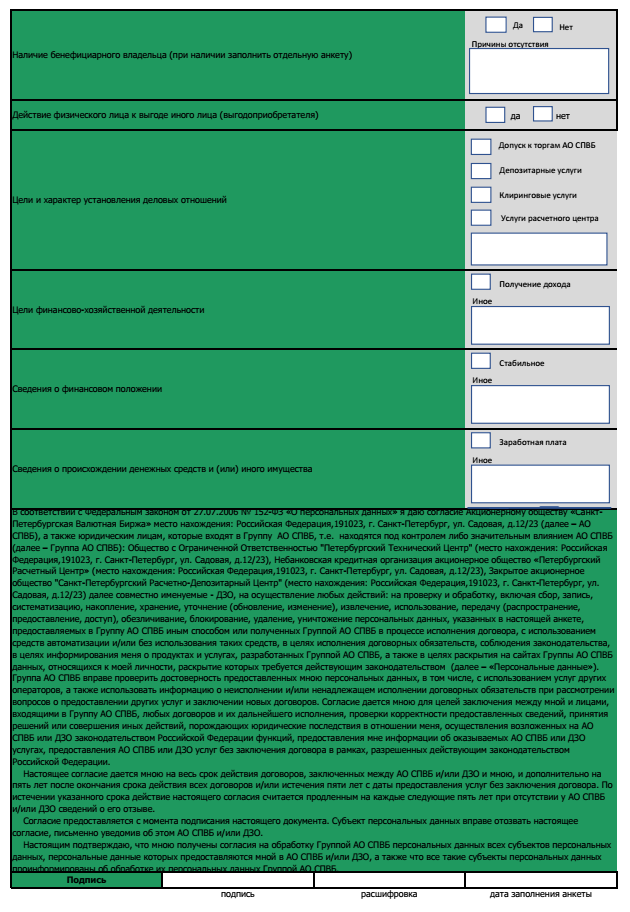 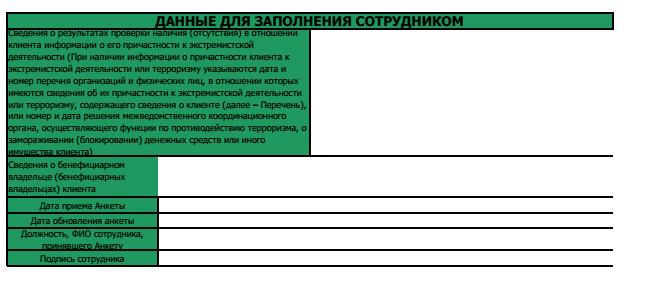 ЗАО «СПб РДЦ»	                                          		                    Форма ЗО-01От ____________________________________________________________________________________(Наименование Инициатора операции)Прошу Закрытое акционерное общество “Санкт-Петербургский Расчетно-Депозитарный Центр” открыть:К заявлению прилагаю следующие документы:Руководитель (уполномоченный представитель)инициатора операции               	    						_____________________   /____________________________/						          подпись                                       Ф.И.О.М.П.ЗАО «СПб РДЦ»	                                          		            Форма УВ-01Исх.№ ___________«______» ____________ 202__ года________________________________________________________________________________________________(Наименование Депонента)Настоящим Закрытое акционерное общество "Санкт-Петербургский Расчетно-Депозитарный Центр" уведомляет Вас об открытии «______» ______________ 20___ года следующих счетов: Уполномоченный представитель Депозитария:           ________________              /___________________/ЗАО «СПб РДЦ»			                                                                                              Форма МКО-01Прошу Закрытое акционерное общество "Санкт-Петербургский Расчетно-Депозитарный Центр" открыть торговый счет депо:      владельца      номинального держателя      доверительного управляющегодля осуществления сделок на торгах:Наименование клиринговой организации, на основании распоряжения которой или с согласия  которой осуществляются операции по этому счету:Руководитель (уполномоченный представитель)  	          Депонента						          ________________   /________________________/		                  подпись                                Ф.И.О.				 								    М.П.ЗАО  «СПб РДЦ»                                                                                                                                       Форма К-1Прошу Закрытое акционерное общество "Санкт-Петербургский Расчетно-Депозитарный Центр"    открыть   на   клиринговом счете   депо  клиринговой организации ________________________________ _______________________________________________________________________________________________наименование клиринговой организации          субсчет депо владельца         субсчет депо номинального держателя           субсчет депо доверительного управляющего                  субсчет депо ______________________________________                                           Руководитель                                                                          От Клиринговой организации:(уполномоченный представитель)                                         Руководитель	 (уполномоченный представитель)_____________   /__________________/		             _____________   /__________________/	   подпись                  Ф.И.О.                                                     подпись                  Ф.И.О.М.П. 		                                                                      М.П. ЗАО «СПб  РДЦ»										      Форма К-3Прошу ЗАО «СПб РДЦ» при взаимодействии с ____________________________________________________________________________________________(Полное наименование лица, на имя которого открыт субсчет депо к клиринговому счету депо)предоставлять все документы, включая в том числе, отчеты по операциям по субсчету депо к клиринговому счету депо и выписки, на следующий электронный адрес в системе ЭДО: _____________________________Руководитель							(уполномоченный представитель)_____________   /__________________/		   подпись                  Ф.И.О.М.П. 	ЗАО «СПб  РДЦ»										    Форма К-1ТПрошу Закрытое акционерное общество "Санкт-Петербургский Расчетно-Депозитарный Центр" открыть технический субсчет на клиринговом счете  депо.От Клиринговой организации: Руководитель	 (уполномоченный представитель)_____________   /__________________/	  подпись                  Ф.И.О.                    М.П. 		                                   . ЗАО  «СПб РДЦ»                                                                                                                                       Форма К-2Прошу Закрытое акционерное общество "Санкт-Петербургский Расчетно-Депозитарный Центр"    закрыть на клиринговом счете депо Клиринговой организации___________________________________________________________________________________наименование Клиринговой организациисубсчет депо _____________________________, открытый на имя__________________________            код субсчета депо___________________________________________________________________________________Тип закрываемого субсчета депо:          субсчет депо владельца           субсчет депо номинального держателя           субсчет депо доверительного управляющего          субсчет депо ______________________________________                                           Примечание: _______________________________________________________________________________От Клиринговой организации:Руководитель	 (уполномоченный представитель)_____________   /__________________/		              	   подпись                  Ф.И.О.                                              		                                                                      М.П. ЗАО  «СПб РДЦ»                                                                                                                                Форма К-5Прошу Закрытое акционерное общество "Санкт-Петербургский Расчетно-Депозитарный Центр"    внести в данные учета для субсчета депо ______________________________________,                                                                                                                                          код субсчета депооткрытого на имя______________________________________________________________________________________                                                                      (наименование лица, на имя которого открыт субсчет депо)тип субсчета депо:          субсчет депо владельца           субсчет депо номинального держателя           субсчет депо доверительного управляющего          субсчет депо ______________________________________                                           сведения о назначении ___________________________________________________________________                                                                             (наименование участника клиринга)попечителем/оператором  вышеуказанного субсчета депо.Примечание: _______________________________________________________________________Руководитель                                                                          От Клиринговой организации:(уполномоченный представитель)                                       Руководитель	 (уполномоченный                                                                                                 представитель)_____________   /________________/		        _____________   /__________________/	  подпись                     Ф.И.О.                                                     подпись                     Ф.И.О. М.П. 		                                                                      М.П. ЗАО  «СПб РДЦ»                                                                                                                                   Форма ЗТ-8Прошу Закрытое акционерное общество "Санкт-Петербургский Расчетно-Депозитарный Центр"    открыть   на   моем  счете   депо,   открытом  по  Договору № __________________ от «______» ___________  20________ года, раздел __________________________________ ________________________________________________________________________________________наименование разделаПримечание: ___________________________________________________________________________Оператором по вышеуказанному разделу назначается:Руководитель (уполномоченный представитель)  	________________   /________________________/		       подпись                                      Ф.И.О.М.П. 								    ЗАО «СПб РДЦ»		                                                                                                      Форма ПЗ-01Исх. № _______________ от « ___» _________ 202__г.Вид счета:                     владелец                номинальный держатель                  Д.У.                  _________________________												ИноеМесто учета передаваемых ЦБ:                  РЕЕСТР                  ДЕПОЗИТАРИЙ-КОРРЕСПОНДЕНТ  ____________________________ 											     наименование депозитарияВид счета:                     владелец                номинальный держатель                  Д.У.                  _________________________Примечания: ___________________________________________________________________________________________          Выберите нужный вариантДля проведения депозитарной операции по настоящему поручению        разрешения, выданного Центральным банком Российской Федерации или Правительственной комиссией   по контролю за осуществлением иностранных инвестиций в Российской Федерации.В случае, если для проведения депозитарной операции по настоящему поручению требуется вышеуказанное разрешение, то его копия является обязательным приложением к настоящему поручению.Руководитель (уполномоченный представитель)инициатора операции               				_____________________   /______________________________/ 							          подпись                                            Ф.И.О.М.П.ЗАО «СПб РДЦ»		                                                                                                            Форма ПС-01Исх. № _______________ от « ___» _________ 202__г.Вид счета:                     владелец                номинальный держатель                  Д.У.                  _________________________	                                                                                                                                                                                                           иноеТип операции:              купля-продажа              перевод ЦБ без перехода прав собственности                ___________________	                                                                                                                                                                                                                 иноеСумма сделки   _______________   ________________________________________________________________________________ рублей   цифрами						прописьюМесто учета передаваемых ЦБ:                  РЕЕСТР                  ДЕПОЗИТАРИЙ-КОРРЕСПОНДЕНТ  ____________________________ 											     наименование депозитарияВид счета:                     владелец                номинальный держатель                  Д.У.                  _________________________												иное            Выберите нужный вариантДля проведения депозитарной операции по настоящему поручению        разрешения, выданного Центральным банком Российской Федерации или Правительственной комиссией   по контролю за осуществлением иностранных инвестиций в Российской Федерации.В случае, если для проведения депозитарной операции по настоящему поручению требуется вышеуказанное разрешение, то его копия является обязательным приложением к настоящему поручению.Руководитель (уполномоченный представитель)инициатора операции               			     	_____________________   /______________________________/М.П.   								   подпись                                                         Ф.И.О.ЗАО «СПб РДЦ»				                                           Форма ПП-01Исх. № _______________ от « ___» _________ 202__г.            ПРОДАЖА                  ПОКУПКА                      ПЕРЕВОД                    ЗАЛОГ                          СЛУЖЕБНОЕ ПОРУЧЕНИЕ             ИСПОЛНЯЕТСЯ ТОЛЬКО ПРИ НАЛИЧИИ ВСТРЕЧНОГО ПОРУЧЕНИЯ             Вид счета:                     владелец                номинальный держатель                  Д.У.                  _________________________												ИноеВид счета:                     владелец                номинальный держатель                  Д.У.                  _________________________												ИноеПримечания: ___________________________________________________________________________________________          Выберите нужный вариантДля проведения депозитарной операции по настоящему поручению        разрешения, выданного Центральным банком Российской Федерации или Правительственной комиссией   по контролю за осуществлением иностранных инвестиций в Российской Федерации.В случае, если для проведения депозитарной операции по настоящему поручению требуется вышеуказанное разрешение, то его копия является обязательным приложением к настоящему поручению.Руководитель (уполномоченный представитель)инициатора операции               				_____________________   /______________________________/ 							          подпись                                            Ф.И.О.М.П.ЗАО «СПб РДЦ»	                                                                   				                     Форма ПЗ-01КРуководитель (уполномоченный представитель)инициатора операции               			     	_____________________   /______________________________/М.П. 							          подпись                                            Ф.И.О.ЗАО «СПб РДЦ»		  		                                                                               Форма ПС-01КСумма сделки   _______________   _______________________________________________________________ руб. __________ коп.                                  цифрами						прописьюРуководитель (уполномоченный представитель)инициатора операции               			     	_____________________   /______________________________/М.П.   								   подпись                                                         Ф.И.О.ЗАО «СПб РДЦ»				                                                 			Форма ПП-01КРуководитель (уполномоченный представитель)инициатора операции               			 	_____________________   /______________________________/М.П.   						                            подпись                                              Ф.И.О.ЗАО «СПб РДЦ»					                                    Форма ОИ-01Закрытое акционерное общество «Санкт-Петербургский Расчетно-Депозитарный Центр» сообщает об отказе от исполнения следующего документа:Ответственный исполнитель           			     		_____________________   /______________________________/   								          подпись                                              Ф.И.О.М.П.ЗАО «СПб РДЦ»		               	                                                                                         Форма ЗВ-01ПРОШУ  ПРЕДОСТАВИТЬ МНЕ СЛЕДУЮЩИЕ ВЫПИСКИ  ПО  СЧЕТУ:ДОПОЛНИТЕЛЬНЫЕ ПАРАМЕТРЫ:Руководитель (уполномоченный представитель)инициатора операции               			     	_____________________   /______________________________/   								          подпись                                              Ф.И.О.М.П.ЗАО «СПб РДЦ»		               	                                                                                                          Форма К-4Дата:___________________             Время:__________________Прошу выполнить следующие операции по нижеуказанным разделам субсчетов / счетов депо, связанные с исполнением обязательств по передаче ценных бумаг  по итогам клиринга             без участия центрального контрагента*  Примечание: 1) В поле «вид операции» вносится: RECFREE - если ценные бумаги переводятся  с раздела субсчета/счета депо, указанного в столбце 4, на субсчет депо  клиринговой организации (центрального  контрагента);DELFREE - если ценные бумаги переводятся с субсчета депо Клиринговой организации  (центрального  контрагента) на раздел субсчета/счета депо, указанный в столбце 4.2) В случае исполнения обязательств по передаче ценных бумаг  по итогам клиринга без участия Центрального  контрагента  поле «вид операции» формируется с учетом того, что для переводов ценных бумаг  используется  технический субсчет депо.От Клиринговой  организации:Руководитель	 (уполномоченный представитель)_____________   /__________________/		              	   подпись                  Ф.И.О.                                              		                                                                      М.П. ЗАО «СПб РДЦ»	              	                                                                                                  Форма АС-01Руководитель депонента-депозитария:				        От ЗАО «СПб РДЦ»(уполномоченный представитель)_______________ (_____________________)                                              _______________ (_______________________)М.П.								           М.П.ЗАО «СПб РДЦ»		                                                                                                     Форма ПБ-01									иноеЗаполнить, если Залогодержатель  является клиентом Депонента:Залогодатель:							Залогодержатель:__________________   /__________________________/                                  ________________   /__________________________/          подпись                                              Ф.И.О.			          подпись                                              Ф.И.О.М.П. 								М.П.ПРОДОЛЖЕНИЕ НА ОБОРОТЕСлужебные отметки ЗАО «СПб РДЦ»:  Зафиксировано:	        «_______» ________________________ 201___ г.ЗАО «СПб РДЦ»			                                                                                             Форма ПБ-02                                                                                                                                     иное		Заполнить, если Залогодержатель  является клиентом Депонента:Залогодатель:		           С заменой предмета залога согласен. Залогодержатель:__________________   /__________________________/                                  ________________   /__________________________/          подпись                                              Ф.И.О.			          подпись                                              Ф.И.О.М.П. 								М.П.ПРОДОЛЖЕНИЕ НА ОБОРОТЕСлужебные отметки СПб РДЦ:  	        «_______» ________________________ 201___ г.ЗАО «СПб РДЦ»		                                                                   Форма ПБ-03Прошу  выполнить следующую операцию: Указать сведения о Контрагенте при зачислении ЦБ на счет в реестре:Руководитель (уполномоченный представитель)инициатора операции               			                          _____________________   /______________________________/ 								          подпись                                              Ф.И.О.М.П.ЗАО «СПб РДЦ»			                                                                                             Форма РО-01Примечания: ____________________________________________________________________________Руководитель (уполномоченный представитель)инициатора операции               			     	____________________   /______________________________/ 							         подпись                                              Ф.И.О.М.П.ЗАО «СПб РДЦ»				                                                                                      Форма ОВ-01  								 Служебное поручениеОбъединяемые (дополнительные) выпуски:Объединенный (основной) выпуск:Операции, производимые в учете депозитария:Аннулировать следующие номера государственной регистрации: ______________________________________________________________________________________________________________________________________________________________________________________________________________Генеральный директор					__________________ Миничев В.В.М.П.Исполнение поручения.Закрытое акционерное общество «Санкт-Петербургский Расчетно-Депозитарный Центр»Почтовый адрес:        191023, Санкт-Петербург, ул. Садовая, д.12/23    Местонахождение:    191011, Санкт-Петербург, ул. Садовая, д.12/23Тел. :  (812) 655-74-36     Электронная почта: sdc@rdc.spb.ru ЗАО «СПб РДЦ»                                                                                                                                   Форма ОВ-02В депозитарном учете ЗАО «СПб РДЦ» произведено объединение эмиссионных ценных бумаг дополнительных выпусков с ценными бумагами выпуска, по отношению к которому они являются дополнительными, и аннулирование кодов дополнительных выпусков  эмиссионных ценных бумаг  по следующим ценным бумагам:Объединяемые (дополнительные) выпуски:Объединенный (основной) выпуск:Дата проведения операции объединения дополнительных выпусков эмиссионных ценных бумаг:в реестре: «______» __________ 20____ г. в депозитарном учете ЗАО «СПб РДЦ»:    «______» __________ 20___ г.Аннулирован следующий код дополнительного выпуска:Дата проведения операции объединения дополнительных выпусков эмиссионных ценных бумаг:в реестре: «______» __________ 20____ г. в депозитарном учете ЗАО «СПб РДЦ»:    «______» __________ 20___ г.Ответственный исполнитель           			     		_____________________   /______________________________/   								          подпись                                              Ф.И.О.М.П.ЗАО «СПб  РДЦ»			                                                            Форма ЭС-01 для юридических лиц    не имеет счета депо в Депозитарии ЗАО «СПб РДЦ»Уполномоченный представитель Эксроу-Агента	     	 	_____________________   /__________________________/   								          подпись                                              Ф.И.О.«______» ___________________ 20____ г.М.П.ЗАО «СПб  РДЦ»			                                                                Форма ЭС-01 для физических лиц    не имеет счета депо в Депозитарии ЗАО «СПб РДЦ» Депонент/  Бенефициар/  Эскроу-агент – является владельцем прав и получателем доходов по ценным бумагам по договору эскроу.В случае, если владельцем прав и получателем доходов по ценным бумагам по Договору эскроу является Эскроу-агент, выплата доходов осуществляется в соответствии с реквизитами, указанными Эскроу-агентом в предоставленной им Анкете депонента.Уполномоченный представитель Эксроу-Агента	     	____________________   /_____________________/   								          подпись                                              Ф.И.О.«______» ___________________ 20____ г.М.П.ПРИМЕРНЫЙ ОБРАЗЕЦ ВЫПИСКИСАНКТ-ПЕТЕРБУРГСКИЙ                                РАСЧЕТНО-ДЕПОЗИТАРНЫЙ ЦЕНТР                                                          ( 812 ) 655-74-36                                                                    ВЫПИСКА                                              по счету/субсчету депо 008100000N, открытому ООО "ССС ЕЕЕЕра"        на операционный день: 12.01.2022                           Код: XS2343532508    Наименование: VEON Holdings B.V.                                                    ОблигацииНоминальная стоимость:  100000 руб. --------------------------------------------------------------------------------                     Тип раздела                     :      Код       :Количество                                           :    раздела     :           --------------------------------------------------------------------------------    :раздел основной (клиентские ЦБ)                 :   008000000N   :  1222   :  --------------------------------------------------------------------------------   Код: XS2368111584    Наименование: Alfa Bond Issuance PLC                                                ОблигацииНоминальная стоимость:  100000 руб. --------------------------------------------------------------------------------                     Тип раздела                      :      Код       :Количество                                            :    раздела     :           --------------------------------------------------------------------------------      :раздел основной (клиентские ЦБ)                 :   008100000N   :     700  :  --------------------------------------------------------------------------------Подпись сотрудника депозитария:________________ Время формирования: 13.01.2022 08:33Примерный образец отчета об операцияхСАНКТ-ПЕТЕРБУРГСКИЙРАСЧЕТНО-ДЕПОЗИТАРНЫЙ ЦЕНТР( 812 ) 655-74-36ОТЧЕТ ОБ ОПЕРАЦИЯХпо счетам/субсчетам, открытым АО "БАНК"Операционный день:  12.07.2022Код ЦБ: US0258161092    Наименование: American Express Company                                              Акции обыкновенныеНоминальная стоимость:  0,2 USDСчет:      003300000N   АО "БАНК" Раздел:    003300060N   раздел основной (клиентские ЦБ)          Входящий остаток:      202----------------------------------------------------------------------Код операции    Дата    Корреспондент         Дебет        Кредит----------------------------------------------------------------------105          12.07.2022 0033A0060W            11Основание проведения операции: Поручение ррр-T от 2022-07-11----------------------------------------------------------------------Итого:                                        11             0Исходящий остаток:     191Код ЦБ: US09857L1089    Наименование: Booking Holdings Inc.                                                 акции обыкновенныеНоминальная стоимость:  0,008 USDСчет:      003300000N   АО "БАНК" Раздел:    003300060N   раздел основной (клиентские ЦБ)          Входящий остаток:      29----------------------------------------------------------------------Код операции    Дата    Корреспондент         Дебет        Кредит----------------------------------------------------------------------105          12.07.2022 0033A0060W             1Основание проведения операции: Поручение аааа-T от 2022-07-11----------------------------------------------------------------------Итого:                                         1             0Исходящий остаток:     28Подпись сотрудника депозитария:________________ Время формирования: 13.07.2022 08:31РДЦЗАЯВЛЕНИЕ  НА  ОТКРЫТИЕ  СЧЕТА ДЕПО  счет депо владельцасчет депо доверительного управляющегосчет депо номинального держателясчет депо иностранного номинального держателясчет депо иностранного уполномоченного держателядепозитный счет депоэмиссионный счетказначейский счет депо счет депо эксроу-агентаиное:1.2.3.4.5.6.7.Отметки Инициатора операции:Представлено в ЗАО «СПб РДЦ»:   «_____» ______ 202___г.   _______  Вх. № ______________Принял ______________________.      Дата исполнения: «________» ___________ 201 ____ г. Исполнил _________________.  Операции: ___________________________________________РДЦУведомление об открытии счета депо№ счетаТип счетаОснованиеРДЦЗАЯВЛЕНИЕ об открытии торгового счета депо       От___________________________________________________________________________________________________(полное наименование Депонента)___    ________________________________________________________________________________________________________________( наименование Биржи)Полное наименование клиринговой организацииОтметки Инициатора операции:Представлено в ЗАО «СПб РДЦ»:   «_____» ______ 202___г.   _______  Вх. № ______________Принял ______________________.      Дата исполнения: «________» ___________ 202 ____ г. Исполнил _________________.  Операции: ___________________________________________Открыт торговый счет депо ______________________________________                                                                       код счетаРДЦЗАЯВЛЕНИЕ об открытии субсчета депо  клирингового счета депо        ООт_____________________________________________________________________________________________полное наименование лица, открывающего субсчет депо к клиринговому счету депо Дополнительная информация для клирингаСтатус лица, которому открывается Субсчет депо:             Участник клиринга                       Клиент Участника клиринга                       Депозитарий Участника клирингаЗаполняется Депозитарием Участника клиринга:                 с проведением операций по указанному субсчету депо по итогам клиринга обязательств                   _________________________________________________________________ согласен                               наименование Участника клирингаОтметки Инициатора операции:Поручение представлено в «СПб РДЦ»: «_____» ______ 202____г.   Вх. № _____________________Принял _____________________.  Дата исполнения: «______» _______________ 202 ___ г. Открыт раздел «основной для расчетов». Код субсчета депо  ______________________       Исполнил _______________.  РДЦЗаявление об используемых адресах в системе ЭДО для взаимодействия с Расчетным депозитарием   РДЦЗАЯВЛЕНИЕ об открытии технического субсчета         ООт____________________________________________________________________________________________Наименование клиринговой организации Отметки  Инициатора операции:Поручение представлено в «СПб РДЦ»: «_____» ______ 202____г.   Вх. № ____________Принял __________________.  Дата исполнения: «______» _______________ 202 ___ г. Открыт технический субсчет.  Код технического субсчета: __________________________________  ___________________       Исполнил _________________________.  РДЦПоручение  о закрытии субсчета депо  Отметки Инициатора:Поручение представлено в «СПб РДЦ»: «_____» ______ 202____г.   Вх. № __________________Принял ____________________.  Дата исполнения: «______» _________________ 202 ___ г. Субсчет депо  ___________________ закрыт.                                                                                          (код субсчета депо)                                                                                    Исполнил _______________.  РДЦПоручение о внесении информации о назначении попечителя/оператора субсчета депо  Отметки  Инициатора:Поручение представлено в «СПб РДЦ»: «_____» ______ 202____г.   Вх. № ____________Принял __________________.  Дата исполнения: «______» _______________ 202 ___ г. Внесены данные о назначении  попечителя/оператора субсчета депо .__________________________                        Исполнил _______________.                                                                                                                                      (код субсчета депо)                                                           РДЦЗАЯВЛЕНИЕ об открытии раздела счета депо        От____________________________________________________________________________________наименование инициатора операции____________________________________________________________________________________наименование оператораОтметки Инициатора операции:Представлено в ЗАО «СПб РДЦ»:   «_____» ______ 201___г.   _______  Вх. № ______________Принял ______________________.      Дата исполнения: «________» ___________ 202 ____ г. Исполнил _________________.  Операции: ___________________________________________РДЦПОРУЧЕНИЕ НА ЗАЧИСЛЕНИЕНаименование инициатора операцииНаименование депонента-получателя № счета Раздел счетаМесто учета ЦБ (реестр или депозитарий-корреспондент)Эмитент:Гос. регистрационный номер выпуска  ЦБISINВид, категория ЦБНоминалКоличество ЦБ  ___________         _____________________________________________________________________ штук     цифрами                                                            прописью___________         _____________________________________________________________________ штук     цифрами                                                            прописью___________         _____________________________________________________________________ штук     цифрами                                                            прописьюУказать для реестра:Указать для реестра:Указать для депозитария-корреспондента:Указать для депозитария-корреспондента:Указать для депозитария-корреспондента:Указать для депозитария-корреспондента:№ лицевого счета№ счетаРаздел счетаДата сделкиДата расчетовДополнительный идентификаторДополнительный идентификаторДополнительный идентификаторДополнительный идентификаторДополнительный идентификаторДополнительный идентификаторСведения о лице, передающем ЦБ Наименование /Ф.И.О. _________________________________________________________________________________Документ _____________________________________________ серия _______________ № ________________________                                      (свидетельство о регистрации, паспорт, иное)Дата выдачи «_____» «_____» _____ г. Кем выдан __________________________________________________________Реквизиты документов, являющихся основанием для зачисления ценных бумаг:1. __________________________________________________________________________________________________________________2. _________________________________________________________________________________________________________________Отметки Инициатора операции:Представлено:  «__» __ 20__г.   _______  Вх. № ____________. Принял ___________________________.      Дата исполнения: «_____» ____ 20__ г.  Исполнил ____________________________________________.  Операции: ___________________________________________РДЦПОРУЧЕНИЕ НА СПИСАНИЕНаименование инициатора операцииНаименование депонента, списывающего ЦБ№ счетаРаздел счетаМесто учета ЦБ (реестр или депозитарий-корреспондент)Раздел счета Эмитент:Гос. регистрационный номер выпуска  ЦБISINВид, категория ЦБНоминалКоличество ЦБ  ___________         ______________________________________________________________ штук     цифрами                                                                                                   прописью___________         ______________________________________________________________ штук     цифрами                                                                                                   прописью___________         ______________________________________________________________ штук     цифрами                                                                                                   прописьюУказать для реестра:Указать для реестра:Указать для реестра:Указать для депозитария-корреспондента:Указать для депозитария-корреспондента:Указать для депозитария-корреспондента:Указать для депозитария-корреспондента:№ лицевого счета№ счетаРаздел счетаДата сделкиДата расчетовДополнительный идентификаторДополнительный идентификаторДополнительный идентификаторДополнительный идентификаторДополнительный идентификаторДополнительный идентификаторДополнительный идентификаторСведения о получателе ЦБ Сведения о получателе ЦБ Наименование /Ф.И.О. _________________________________________________________________________________Документ _____________________________________________ серия _______________ № ________________________                                      (свидетельство о регистрации, паспорт, иное)Дата выдачи «_____» «_____» _____ г. Кем выдан __________________________________________________________Наименование /Ф.И.О. _________________________________________________________________________________Документ _____________________________________________ серия _______________ № ________________________                                      (свидетельство о регистрации, паспорт, иное)Дата выдачи «_____» «_____» _____ г. Кем выдан __________________________________________________________Наименование /Ф.И.О. _________________________________________________________________________________Документ _____________________________________________ серия _______________ № ________________________                                      (свидетельство о регистрации, паспорт, иное)Дата выдачи «_____» «_____» _____ г. Кем выдан __________________________________________________________Наименование /Ф.И.О. _________________________________________________________________________________Документ _____________________________________________ серия _______________ № ________________________                                      (свидетельство о регистрации, паспорт, иное)Дата выдачи «_____» «_____» _____ г. Кем выдан __________________________________________________________Наименование /Ф.И.О. _________________________________________________________________________________Документ _____________________________________________ серия _______________ № ________________________                                      (свидетельство о регистрации, паспорт, иное)Дата выдачи «_____» «_____» _____ г. Кем выдан __________________________________________________________Реквизиты документов, являющихся основанием для списания ценных бумаг:1. __________________________________________________________________________________________________________________2. __________________________________________________________________________________________________________________Отметки Инициатора операции:Представлено:  «__» __ 202_г.   _______  Вх. № __________. Принял __________________________.      Дата исполнения: «_____» ____ 202__ г.  Исполнил ________________________________________.  Операции: ___________________________________________РДЦПОРУЧЕНИЕ НА ПЕРЕВОДНаименование инициатора операцииНаименование депонента-поставщика ЦБ№ счета Раздел счетаМесто учета ЦБ (реестр или депозитарий-корреспондент)Эмитент:Гос. регистрационный номер выпуска  ЦБISINВид, категория ЦБНоминалКоличество ЦБ  __________ _________________________________________________________________ штук     цифрами                                                                        прописью__________ _________________________________________________________________ штук     цифрами                                                                        прописью__________ _________________________________________________________________ штук     цифрами                                                                        прописьюНаименование депонента-получателя ЦБ№ счета Раздел счетаМесто учета ЦБ (реестр или депозитарий-корреспондент)Реквизиты документов, являющихся основанием  1. ___________________________________________________________________________________________________________________2. ___________________________________________________________________________________________________________________Отметки Инициатора операции:Представлено:  «__» __ 20__г.   _______  Вх. № ____________. Принял ___________________________.      Дата исполнения: «_____» ____ 20__ г.  Исполнил ____________________________________________.  Операции: ___________________________________________РДЦПОРУЧЕНИЕ НА ЗАЧИСЛЕНИЕНаименование инициатора операции (лица, подписавшего поручение)Наименование клиринговой организации, которой открыт клиринговый счет депоНаименование лица, на имя которого открыт субсчет депо Наименование лица, на имя которого открыт субсчет депо Наименование лица, на имя которого открыт субсчет депо Наименование лица, на имя которого открыт субсчет депо Код раздела субсчета депо Код раздела субсчета депо Код раздела субсчета депо Код раздела субсчета депо Место учета ЦБМесто учета ЦБМесто учета ЦБМесто учета ЦБМесто учета ЦБВид субсчета:Вид субсчета: ВЛАДЕЛЬЦА ВЛАДЕЛЬЦА ВЛАДЕЛЬЦА ВЛАДЕЛЬЦАНОМИН. ДЕРЖАТЕЛЯНОМИН. ДЕРЖАТЕЛЯНОМИН. ДЕРЖАТЕЛЯНОМИН. ДЕРЖАТЕЛЯД.У.Д.У._________________________________                 иной_________________________________                 иной_________________________________                 иной_________________________________                 иной_________________________________                 инойЭмитент:Эмитент:Эмитент:Эмитент:Эмитент:Эмитент:№  государственный  регистрации выпуска  ЦБ№  государственный  регистрации выпуска  ЦБ№  государственный  регистрации выпуска  ЦБ№  государственный  регистрации выпуска  ЦБ№  государственный  регистрации выпуска  ЦБ№  государственный  регистрации выпуска  ЦБISINISINISINISINВид, категория ЦБВид, категория ЦБВид, категория ЦБВид, категория ЦБВид, категория ЦБВид, категория ЦБНоминалНоминалНоминалНоминалВалюта номиналаВалюта номиналаКод ЦБ в учете РДЦКод ЦБ в учете РДЦКод ЦБ в учете РДЦКод ЦБ в учете РДЦКод ЦБ в учете РДЦКод ЦБ в учете РДЦСпособ учета ценных бумаг: открытый.Способ учета ценных бумаг: открытый.Способ учета ценных бумаг: открытый.Способ учета ценных бумаг: открытый.Способ учета ценных бумаг: открытый.Способ учета ценных бумаг: открытый.Способ учета ценных бумаг: открытый.Способ учета ценных бумаг: открытый.Способ учета ценных бумаг: открытый.Способ учета ценных бумаг: открытый.Способ учета ценных бумаг: открытый.Количество ЦБ  Количество ЦБ  Количество ЦБ  Количество ЦБ  Количество ЦБ  Количество ЦБ  ___________     цифрами________________________________________________________________прописью________________________________________________________________прописью________________________________________________________________прописью________________________________________________________________прописью________________________________________________________________прописью________________________________________________________________прописью________________________________________________________________прописью________________________________________________________________прописью________________________________________________________________прописью________________________________________________________________прописью________________________________________________________________прописью________________________________________________________________прописью________________________________________________________________прописьюштукМесто учета передаваемых ЦБМесто учета передаваемых ЦБРЕЕСТРРЕЕСТРРЕЕСТРДЕПОЗИТАРИЙ-КОРРЕСПОНДЕНТ ДЕПОЗИТАРИЙ-КОРРЕСПОНДЕНТ ДЕПОЗИТАРИЙ-КОРРЕСПОНДЕНТ ДЕПОЗИТАРИЙ-КОРРЕСПОНДЕНТ _______________________________________наименование депозитария-корреспондента_______________________________________наименование депозитария-корреспондентаУказать для реестра№ лицевого счета№ лицевого счета№ лицевого счета№ лицевого счетаУказать для депозитария-корреспондента:№ счета  № счета  № счета  Раздел счета Раздел счета Раздел счета Указать для депозитария-корреспондента:Дата сделкиДата сделкиДата сделкиДата расчетовДата расчетовДата расчетовУказать для депозитария-корреспондента:Дополнительный идентификаторДополнительный идентификаторДополнительный идентификаторДополнительный идентификаторДополнительный идентификаторДополнительный идентификаторДополнительный идентификаторСведения о лице, передающем ЦБ Сведения о лице, передающем ЦБ Сведения о лице, передающем ЦБ Сведения о лице, передающем ЦБ Наименование (Ф.И.О.) __________________________________________________________________________________Документ _____________________________________________ серия _______________ № __________________________                                      (свидетельство о регистрации, паспорт, иное)Дата выдачи «_____» «_____» _____ г. Кем выдан ___________________________________________________________________________________________________________  Гражданство ____________________________________________Наименование (Ф.И.О.) __________________________________________________________________________________Документ _____________________________________________ серия _______________ № __________________________                                      (свидетельство о регистрации, паспорт, иное)Дата выдачи «_____» «_____» _____ г. Кем выдан ___________________________________________________________________________________________________________  Гражданство ____________________________________________Наименование (Ф.И.О.) __________________________________________________________________________________Документ _____________________________________________ серия _______________ № __________________________                                      (свидетельство о регистрации, паспорт, иное)Дата выдачи «_____» «_____» _____ г. Кем выдан ___________________________________________________________________________________________________________  Гражданство ____________________________________________Наименование (Ф.И.О.) __________________________________________________________________________________Документ _____________________________________________ серия _______________ № __________________________                                      (свидетельство о регистрации, паспорт, иное)Дата выдачи «_____» «_____» _____ г. Кем выдан ___________________________________________________________________________________________________________  Гражданство ____________________________________________Наименование (Ф.И.О.) __________________________________________________________________________________Документ _____________________________________________ серия _______________ № __________________________                                      (свидетельство о регистрации, паспорт, иное)Дата выдачи «_____» «_____» _____ г. Кем выдан ___________________________________________________________________________________________________________  Гражданство ____________________________________________Наименование (Ф.И.О.) __________________________________________________________________________________Документ _____________________________________________ серия _______________ № __________________________                                      (свидетельство о регистрации, паспорт, иное)Дата выдачи «_____» «_____» _____ г. Кем выдан ___________________________________________________________________________________________________________  Гражданство ____________________________________________Наименование (Ф.И.О.) __________________________________________________________________________________Документ _____________________________________________ серия _______________ № __________________________                                      (свидетельство о регистрации, паспорт, иное)Дата выдачи «_____» «_____» _____ г. Кем выдан ___________________________________________________________________________________________________________  Гражданство ____________________________________________Наименование (Ф.И.О.) __________________________________________________________________________________Документ _____________________________________________ серия _______________ № __________________________                                      (свидетельство о регистрации, паспорт, иное)Дата выдачи «_____» «_____» _____ г. Кем выдан ___________________________________________________________________________________________________________  Гражданство ____________________________________________Наименование (Ф.И.О.) __________________________________________________________________________________Документ _____________________________________________ серия _______________ № __________________________                                      (свидетельство о регистрации, паспорт, иное)Дата выдачи «_____» «_____» _____ г. Кем выдан ___________________________________________________________________________________________________________  Гражданство ____________________________________________Вид счета:Вид счета:ВЛАДЕЛЬЦАВЛАДЕЛЬЦАНОМИН. ДЕРЖАТЕЛЯД.У.__________________________________                 иной__________________________________                 инойРеквизиты документов, являющихся основанием для зачисления ценных бумаг:Реквизиты документов, являющихся основанием для зачисления ценных бумаг:Реквизиты документов, являющихся основанием для зачисления ценных бумаг:Реквизиты документов, являющихся основанием для зачисления ценных бумаг:1. ______________________________________________________________________________________________________________________2. ______________________________________________________________________________________________________________________3. ______________________________________________________________________________________________________________________1. ______________________________________________________________________________________________________________________2. ______________________________________________________________________________________________________________________3. ______________________________________________________________________________________________________________________1. ______________________________________________________________________________________________________________________2. ______________________________________________________________________________________________________________________3. ______________________________________________________________________________________________________________________1. ______________________________________________________________________________________________________________________2. ______________________________________________________________________________________________________________________3. ______________________________________________________________________________________________________________________1. ______________________________________________________________________________________________________________________2. ______________________________________________________________________________________________________________________3. ______________________________________________________________________________________________________________________1. ______________________________________________________________________________________________________________________2. ______________________________________________________________________________________________________________________3. ______________________________________________________________________________________________________________________1. ______________________________________________________________________________________________________________________2. ______________________________________________________________________________________________________________________3. ______________________________________________________________________________________________________________________1. ______________________________________________________________________________________________________________________2. ______________________________________________________________________________________________________________________3. ______________________________________________________________________________________________________________________1. ______________________________________________________________________________________________________________________2. ______________________________________________________________________________________________________________________3. ______________________________________________________________________________________________________________________Отметки Инициатора операции:Представлено в ЗАО «СПб РДЦ»:   «_____» ______ 20___г.   _______  Вх. № ______________Принял ______________________.      Дата исполнения: «________» ___________ 20____ г. Исполнил _________________.  Операции: ___________________________________________РДЦПОРУЧЕНИЕ НА СПИСАНИЕНаименование инициатора операции (лица, подписавшего поручение)Наименование клиринговой организации – владельца клирингового счета депоНаименование лица, на имя которого открыт субсчет депо Наименование лица, на имя которого открыт субсчет депо Наименование лица, на имя которого открыт субсчет депо Наименование лица, на имя которого открыт субсчет депо Код раздела субсчета депо Код раздела субсчета депо Код раздела субсчета депо Код раздела субсчета депо Место учета ЦБМесто учета ЦБМесто учета ЦБМесто учета ЦБМесто учета ЦБМесто учета ЦБМесто учета ЦБМесто учета ЦБМесто учета ЦБВид субсчета:Вид субсчета: ВЛАДЕЛЬЦА ВЛАДЕЛЬЦА ВЛАДЕЛЬЦАНОМИН. ДЕРЖАТЕЛЯНОМИН. ДЕРЖАТЕЛЯД.У.______________________________________                 иной______________________________________                 иной______________________________________                 иной______________________________________                 иной______________________________________                 инойЭмитент:№  государственный  регистрации выпуска  ЦБISINВид, категория ЦБНоминалВалюта номиналаКод ЦБ в учете РДЦСпособ учета ценных бумаг: открытый.Способ учета ценных бумаг: открытый.Способ учета ценных бумаг: открытый.Способ учета ценных бумаг: открытый.Количество ЦБ  ___________     цифрами________________________________________________________________прописью________________________________________________________________прописью________________________________________________________________прописью________________________________________________________________прописьюштукТип  операции:КУПЛЯ-ПРОДАЖАПЕРЕВОД  ЦБ  без перехода прав собственностиИНОЕ: ______________________Место учета передаваемых ЦБМесто учета передаваемых ЦБРЕЕСТРРЕЕСТРДЕПОЗИТАРИЙ-КОРРЕСПОНДЕНТ ДЕПОЗИТАРИЙ-КОРРЕСПОНДЕНТ ДЕПОЗИТАРИЙ-КОРРЕСПОНДЕНТ ___________________________________________наименование депозитария-корреспондента___________________________________________наименование депозитария-корреспондентаУказать для реестра№ лицевого счета№ лицевого счета№ лицевого счетаУказать для депозитария-корреспондента:№ счета  № счета  № счета  Раздел счета Раздел счета Указать для депозитария-корреспондента:Дата сделкиДата сделкиДата сделкиДата расчетовДата расчетовУказать для депозитария-корреспондента:Дополнительный идентификаторДополнительный идентификаторДополнительный идентификаторДополнительный идентификаторДополнительный идентификаторДополнительный идентификаторСведения о получателе ЦБ Сведения о получателе ЦБ Сведения о получателе ЦБ Наименование (Ф.И.О.) __________________________________________________________________________________Документ _____________________________________________ серия ______________ № __________________________                                      (свидетельство о регистрации, паспорт, иное)Дата выдачи «_____» «_____» _____ г. Кем выдан _________________________________________________________ _________________________________________    Гражданство ______ _____________________________________Наименование (Ф.И.О.) __________________________________________________________________________________Документ _____________________________________________ серия ______________ № __________________________                                      (свидетельство о регистрации, паспорт, иное)Дата выдачи «_____» «_____» _____ г. Кем выдан _________________________________________________________ _________________________________________    Гражданство ______ _____________________________________Наименование (Ф.И.О.) __________________________________________________________________________________Документ _____________________________________________ серия ______________ № __________________________                                      (свидетельство о регистрации, паспорт, иное)Дата выдачи «_____» «_____» _____ г. Кем выдан _________________________________________________________ _________________________________________    Гражданство ______ _____________________________________Наименование (Ф.И.О.) __________________________________________________________________________________Документ _____________________________________________ серия ______________ № __________________________                                      (свидетельство о регистрации, паспорт, иное)Дата выдачи «_____» «_____» _____ г. Кем выдан _________________________________________________________ _________________________________________    Гражданство ______ _____________________________________Наименование (Ф.И.О.) __________________________________________________________________________________Документ _____________________________________________ серия ______________ № __________________________                                      (свидетельство о регистрации, паспорт, иное)Дата выдачи «_____» «_____» _____ г. Кем выдан _________________________________________________________ _________________________________________    Гражданство ______ _____________________________________Наименование (Ф.И.О.) __________________________________________________________________________________Документ _____________________________________________ серия ______________ № __________________________                                      (свидетельство о регистрации, паспорт, иное)Дата выдачи «_____» «_____» _____ г. Кем выдан _________________________________________________________ _________________________________________    Гражданство ______ _____________________________________Наименование (Ф.И.О.) __________________________________________________________________________________Документ _____________________________________________ серия ______________ № __________________________                                      (свидетельство о регистрации, паспорт, иное)Дата выдачи «_____» «_____» _____ г. Кем выдан _________________________________________________________ _________________________________________    Гражданство ______ _____________________________________Наименование (Ф.И.О.) __________________________________________________________________________________Документ _____________________________________________ серия ______________ № __________________________                                      (свидетельство о регистрации, паспорт, иное)Дата выдачи «_____» «_____» _____ г. Кем выдан _________________________________________________________ _________________________________________    Гражданство ______ _____________________________________Наименование (Ф.И.О.) __________________________________________________________________________________Документ _____________________________________________ серия ______________ № __________________________                                      (свидетельство о регистрации, паспорт, иное)Дата выдачи «_____» «_____» _____ г. Кем выдан _________________________________________________________ _________________________________________    Гражданство ______ _____________________________________Вид счета:ВЛАДЕЛЬЦАВЛАДЕЛЬЦАНОМИН. ДЕРЖАТЕЛЯД.У.    ______________________________________инойРеквизиты документов, являющихся основанием для списания ценных бумаг:Реквизиты документов, являющихся основанием для списания ценных бумаг:Реквизиты документов, являющихся основанием для списания ценных бумаг:1. ______________________________________________________________________________________________________________________2. ______________________________________________________________________________________________________________________1. ______________________________________________________________________________________________________________________2. ______________________________________________________________________________________________________________________1. ______________________________________________________________________________________________________________________2. ______________________________________________________________________________________________________________________1. ______________________________________________________________________________________________________________________2. ______________________________________________________________________________________________________________________1. ______________________________________________________________________________________________________________________2. ______________________________________________________________________________________________________________________1. ______________________________________________________________________________________________________________________2. ______________________________________________________________________________________________________________________1. ______________________________________________________________________________________________________________________2. ______________________________________________________________________________________________________________________1. ______________________________________________________________________________________________________________________2. ______________________________________________________________________________________________________________________Отметки Инициатора операции:Представлено в ЗАО «СПб РДЦ»:   «_____» ______ 20___г.   _______  Вх. № ______________Принял ______________________.      Дата исполнения: «________» ___________ 20 ____ г. Исполнил _________________.  Операции: ___________________________________________РДЦПОРУЧЕНИЕ НА ПЕРЕВОД(ИСПОЛНЯЕТСЯ ТОЛЬКО ПРИ НАЛИЧИИ ВСТРЕЧНОГО ПОРУЧЕНИЯ)Наименование инициатора операции (лица, подписавшего поручение)Наименование клиринговой организации – владельца клирингового счета депоПРОДАЖАПОКУПКАПЕРЕВОДЗАЛОГСЛУЖЕБНОЕ ПОРУЧЕНИЕВСТРЕЧНОЕ ПОРУЧЕНИЕНаименование поставщика ЦБ -  лица, на имя которого открыт субсчет депо Наименование поставщика ЦБ -  лица, на имя которого открыт субсчет депо Наименование поставщика ЦБ -  лица, на имя которого открыт субсчет депо Наименование поставщика ЦБ -  лица, на имя которого открыт субсчет депо Код раздела субсчета депо Код раздела субсчета депо Код раздела субсчета депо Код раздела субсчета депо Вид субсчета:Вид субсчета: ВЛАДЕЛЬЦА ВЛАДЕЛЬЦА ВЛАДЕЛЬЦАНОМИН. ДЕРЖАТЕЛЯНОМИН. ДЕРЖАТЕЛЯНОМИН. ДЕРЖАТЕЛЯД.У.Д.У.Д.У.Д.У.__________________________________                             инойЭмитент:№  государственный  регистрации выпуска  ЦБISINВид, категория ЦБНоминалВалюта номиналаКод ЦБ в учете РДЦСпособ учета ценных бумаг: открытый.Способ учета ценных бумаг: открытый.Способ учета ценных бумаг: открытый.Способ учета ценных бумаг: открытый.Способ учета ценных бумаг: открытый.Количество ЦБ  __________     цифрами________________________________________________________________прописью________________________________________________________________прописью________________________________________________________________прописью________________________________________________________________прописью________________________________________________________________прописьюштукштукНаименование получателя ЦБ - лица, на имя которого открыт счет (субсчет) депо Наименование получателя ЦБ - лица, на имя которого открыт счет (субсчет) депо Наименование получателя ЦБ - лица, на имя которого открыт счет (субсчет) депо Наименование получателя ЦБ - лица, на имя которого открыт счет (субсчет) депо Код раздела счета (субсчета) депо Код раздела счета (субсчета) депо Код раздела счета (субсчета) депо Код раздела счета (субсчета) депо Вид субсчета:Вид субсчета: ВЛАДЕЛЬЦА ВЛАДЕЛЬЦА ВЛАДЕЛЬЦАНОМИН. ДЕРЖАТЕЛЯНОМИН. ДЕРЖАТЕЛЯНОМИН. ДЕРЖАТЕЛЯД.У.Д.У.Д.У.__________________________________                             инойРеквизиты документов, являющихся основанием для перевода 1. __________________________________________________________________________________________________________________2. __________________________________________________________________________________________________________________3. __________________________________________________________________________________________________________________Отметки Инициатора операции:Представлено в ЗАО «СПб РДЦ»:   «_____» ______ 20___г.   _______  Вх. № ______________Принял ______________________.      Дата исполнения: «________» ___________ 20 ____ г. Исполнил _________________.  Операции: ___________________________________________РДЦОТКАЗ от исполнения порученияНаименование инициатора, подавшего поручениеНаименование депонента или лица, на имя которого открыт субсчет депо№ счета /субсчетапоручение на№отПричинами отказа являются: _______________________________________________________________________________________ _______________________________________________________________________________________ _______________________________________________________________________________________ _______________________________________________________________________________________ _______________________________________________________________________________________ _______________________________________________________________________________________ _______________________________________________________________________________________ _______________________________________________________________________________________ _______________________________________________________________________________________ _______________________________________________________________________________________Отметки инициатора операции:Отметки  ЗАО «СПб РДЦ»: Дата отказа: «______» ______ 20___г.    Время _______________  Исх. № ______________    Выдал ___________________________.      Дата выдачи: «______» ________ 20 __ г. РДЦЗАПРОС на предоставление отчетаНаименование инициатора операцииНаименование депонента /лица, на имя которого открыт субсчет депо№ счета/субсчетаКод депонентаВид счета/субсчета:ВладельцаНоминального  держателяДУ___________________________________инойВЫПИСКА о состоянии счета  на дату  ВЫПИСКА  историческая за период  с  поВЫПИСКА  о  состоянии  счетов депо  всех  клиентов  Попечителя  оперативная наВЫПИСКА  о  состоянии  счетов депо  всех  клиентов  Попечителя  оперативная наВЫПИСКА  о  состоянии  счетов депо  всех  клиентов  Попечителя  оперативная наВЫПИСКА  о  состоянии  счетов депо  всех  клиентов  Попечителя  оперативная наВЫПИСКА  о  состоянии  счетов депо  всех  клиентов  Попечителя  оперативная наВЫПИСКА  о  состоянии  счетов депо  всех  клиентов  Попечителя  оперативная наВЫПИСКА  о  состоянии  счетов депо  всех  клиентов  Попечителя  оперативная наПо разделам ВСЕ  РАЗДЕЛЫВСЕ  РАЗДЕЛЫ ОСНОВНОЙ УКАЗАННЫЕ  РАЗДЕЛЫсчета:_____________________________________________________________________________________                                                                     (указать разделы)_____________________________________________________________________________________                                                                     (указать разделы)_____________________________________________________________________________________                                                                     (указать разделы)_____________________________________________________________________________________                                                                     (указать разделы)_____________________________________________________________________________________                                                                     (указать разделы)_____________________________________________________________________________________                                                                     (указать разделы)_____________________________________________________________________________________                                                                     (указать разделы)_____________________________________________________________________________________                                                                     (указать разделы)_____________________________________________________________________________________                                                                     (указать разделы)_____________________________________________________________________________________                                                                     (указать разделы)По выпускам ЦБ:ПО  ВСЕМ  ВЫПУСКАМ   ЦЕННЫХ  БУМАГПО  ВСЕМ  ВЫПУСКАМ   ЦЕННЫХ  БУМАГПО  ВСЕМ  ВЫПУСКАМ   ЦЕННЫХ  БУМАГПО  ВСЕМ  ВЫПУСКАМ   ЦЕННЫХ  БУМАГПО  ВСЕМ  ВЫПУСКАМ   ЦЕННЫХ  БУМАГПО  ВСЕМ  ВЫПУСКАМ   ЦЕННЫХ  БУМАГПО  ВСЕМ  ВЫПУСКАМ   ЦЕННЫХ  БУМАГПО ЦЕННЫМ  БУМАГАМ  ОДНОГО  ЭМИТЕНТА:ПО ЦЕННЫМ  БУМАГАМ  ОДНОГО  ЭМИТЕНТА:ПО ЦЕННЫМ  БУМАГАМ  ОДНОГО  ЭМИТЕНТА:ПО ЦЕННЫМ  БУМАГАМ  ОДНОГО  ЭМИТЕНТА:ПО ЦЕННЫМ  БУМАГАМ  ОДНОГО  ЭМИТЕНТА:ПО ЦЕННЫМ  БУМАГАМ  ОДНОГО  ЭМИТЕНТА:ПО ЦЕННЫМ  БУМАГАМ  ОДНОГО  ЭМИТЕНТА:____________________________________________________________________________________                                                   (указать  наименование эмитента)____________________________________________________________________________________                                                   (указать  наименование эмитента)____________________________________________________________________________________                                                   (указать  наименование эмитента)____________________________________________________________________________________                                                   (указать  наименование эмитента)____________________________________________________________________________________                                                   (указать  наименование эмитента)____________________________________________________________________________________                                                   (указать  наименование эмитента)____________________________________________________________________________________                                                   (указать  наименование эмитента)____________________________________________________________________________________                                                   (указать  наименование эмитента)____________________________________________________________________________________                                                   (указать  наименование эмитента)____________________________________________________________________________________                                                   (указать  наименование эмитента)по всем выпускам по всем выпускам по одному выпуску: ________________________________по одному выпуску: ________________________________по одному выпуску: ________________________________по одному выпуску: ________________________________                                                                                                                                                     казать номер выпуска)                                                                                                                                                              казать номер выпуска)                                                                                                                                                              казать номер выпуска)                                                                                                                                                              казать номер выпуска)                                                                                                                                                              казать номер выпуска)                                                                                                                                                              казать номер выпуска)                                                                                                                                                              казать номер выпуска)                                                                                                                                                              казать номер выпуска)                                                                                                                                                              казать номер выпуска)                                                                                                                                                              казать номер выпуска)         Иной отчет:______________________________________________________________________________________(описание отчета)______________________________________________________________________________________Отметки Инициатора операции:Представлено в ЗАО «СПб РДЦ»:   «_____» ______ 20___г.   _______  Вх. № ______________Принял ______________________.      Дата исполнения: «________» ___________ 20 ____ г. Исполнил _________________.  Операции: ___________________________________________РДЦСводное поручение на проведение операций по итогам клиринга  От Клиринговой организации________________________________________________________________________(наименование Клиринговой организации)Видоперации *Код ЦБв учетедепозитарияКоличество ценных бумаг, штКод раздела субсчета/счета депо (при операции RECFREE поставляющего или при операции DELFREE получающего ценные бумаги)1234Отметки Инициатора операции:Представлено в ЗАО «СПб РДЦ»:   «_____» ______ 20___г.   _______  Вх. № ______________Принял ______________________.      Дата исполнения: «________» ___________ 20 ____ г. Исполнил _________________.  Операции: ___________________________________________РДЦАКТ СВЕРКИ данных в учете депозитарияс данными в учете депонента-депозитарияНаименование депонента-депозитария№ счета Место учета ЦБ__________________________________реестр или  депозитарий-корреспондент__________________________________реестр или  депозитарий-корреспондент__________________________________реестр или  депозитарий-корреспондент__________________________________реестр или  депозитарий-корреспондент__________________________________реестр или  депозитарий-корреспондент__________________________________реестр или  депозитарий-корреспондент__________________________________реестр или  депозитарий-корреспондент__________________________________реестр или  депозитарий-корреспондентДата сверкиДанные в учете депонента-депозитарияДанные в учете депонента-депозитарияДанные в учете депонента-депозитарияДанные в учете депонента-депозитарияНаименование ЭмитентаТип, кате-гория ценной бумагиISINКоли-чество ценных бумаг,штКоли-чество ценных бумаг,штНаименование ЭмитентаТип, кате-гория ценной бумагиISINКоли-чество ценных бумаг, штПримечание:Примечание:Примечание:Примечание:Результаты сверки: _________________________________________________________________________________________________________________________________________________________________________________________Рекомендуемые  действия:__________________________________________________________________________________________________________________________________________________________________________________________Отметки депонента:Акт сверки представлен в «СПб РДЦ»: «_______» _______ 20___г.   _________  Вх. № ____________Принял _______________________________.      Дата исполнения: «________» ___________ 201 ____ г. Исполнил _________________________.  Операции: ____________________________________________РДЦЗАЛОГОВОЕ   РАСПОРЯЖЕНИЕ ВОЗНИКНОВЕНИЕ залога ценных бумаг  ВОЗНИКНОВЕНИЕ залога ценных бумаг  ВОЗНИКНОВЕНИЕ залога ценных бумаг  ПРЕКРАЩЕНИЕ залога ценных бумаг  ПРЕКРАЩЕНИЕ залога ценных бумаг  ПРЕКРАЩЕНИЕ залога ценных бумаг  Залогодатель№ счета депо Залогодателя Раздел счета депоМесто учета ЦБ_________________________________ депозитарий-корреспондентВид счета депо:ВЛАДЕЛЬЦАД.У.                      __________________________________Д.У.                      __________________________________Д.У.                      __________________________________Эмитент:№  государственный  регистрации выпуска  ЦБISINВид, категория ЦБНоминалВалюта номиналаКод ЦБ в учете РДЦСпособ учета ценных бумаг: открытый.Способ учета ценных бумаг: открытый.Способ учета ценных бумаг: открытый.Способ учета ценных бумаг: открытый.Количество ЦБ  __________     цифрами________________________________________________________________прописью________________________________________________________________прописью________________________________________________________________прописью________________________________________________________________прописьюштукЗалогодержательСтатус Залогодержателя:Статус Залогодержателя:ДЕПОНЕНТКЛИЕНТ  ДЕПОНЕНТАРеквизиты Залого-держателяДокумент __________________________________________ серия _____________номер_____________________                   (свидетельство  о регистрации, паспорт, иное)Выдан ______________________________________________________ Дата выдачи ________________________Юридический адрес (адрес регистрации) _____________________________________________________________________________________________________________________________________________________________№ счета депо Залогодержателя или его номинал.  держателяРаздел счета депоМесто учета ЦБ_________________________________ депозитарий-корреспондентСведения о договоре залога:1. ____________________________________________________________________________________________________________________________2. ____________________________________________________________________________________________________________________________3. ____________________________________________________________________________________________________________________________ВОЗНИКНОВЕНИЕ ЗАЛОГА            __________________        ______________________                                                                                               ( подпись ответственного лица)                                 (Ф.И.О.)ПРЕКРАЩЕНИЕ ЗАЛОГА                 __________________        ______________________                                                                                               ( подпись ответственного лица)                                 (Ф.И.О.)Отметки инициатора операции:Отметки  ЗАО «СПб РДЦ»: Дата приема: «______» _____________________ 20______г.    Вх. № __________________    Принял ____________________________.      Дата исполнения: «______» ____________ 20 __ г. Исполнил _______________________.  Операции: ________________________________________РДЦПОРУЧЕНИЕ на замену предмета залога Залогодатель№ счета депо Залогодателя Раздел счета депоМесто учета ЦБ_________________________________ депозитарий-корреспондентВид счета депо:ВЛАДЕЛЬЦАД.У.                         ____________________________________________Д.У.                         ____________________________________________Д.У.                         ____________________________________________Описание ценных бумаг в залоге:Описание замещающих ценных бумаг:Эмитент: ____________________________________________________ № гос. регистрации выпуска  ЦБ _______________________________Вид, категория ЦБ ____________________________________________№ выпуска _____________.    Номинал  ______________________ руб.                                                                                    (цифрами) Код ЦБ в учете РДЦ _________________________________________.  Способ учета ценных бумаг: открытый.Количество ЦБ  __________________   __________________________                                  (цифрами)                                (прописью)______________________________________________________ штукЭмитент: _________________________________________________________ № гос. регистрации выпуска  ЦБ _____________________________________Вид, категория ЦБ _________________________________________________   № выпуска ______________.    Номинал  __________________________ руб.                                                                                                (цифрами) Код ЦБ в учете РДЦ _______________________________________________.  Способ учета ценных бумаг: открытый.Количество ЦБ  __________________   ________________________________                                  (цифрами)                                (прописью)_________________________________________________________ ___штукЗалогодержательСтатус Залогодержателя:ДЕПОНЕНТКЛИЕНТ  ДЕПОНЕНТАРеквизиты Залого-держателяДокумент __________________________________________ серия _____________номер_____________________                   (свидетельство  о регистрации, паспорт, иное)Выдан ______________________________________________________ Дата выдачи ________________________Юридический адрес (адрес регистрации) _____________________________________________________________________________________________________________________________________________________________№ счета депо Залогодержателя или его номинал.  держателяРаздел счета депоМесто учета ЦБ_________________________________ депозитарий-корреспондентОснования для замены предмета  залога:1. ____________________________________________________________________________________________________________________________2. ____________________________________________________________________________________________________________________________3. ____________________________________________________________________________________________________________________________ПРОИЗВЕДЕНА ЗАМЕНА  ПРЕДМЕТА ЗАЛОГА      ______________                         ____________________________                                                                                                             (подпись ответственного лица)                                              (Ф.И.О.)Отметки инициатора операции:Отметки  ЗАО «СПб РДЦ»: Дата приема: «______» ____________________ 20_______г.    Вх. № _______________________    Принял _____________________________.      Дата исполнения: «______» ___________ 20 __ г. Исполнил _____________________.  Операции: ________________________________________РДЦРаспоряжение на междепозитарную БЛОКИРОВКУ / РАЗБЛОКИРОВКУ   Инициатор операцииИнициатор операцииИнициатор операцииНаименование депонентаНаименование депонентаНаименование депонента№ счета № счета № счета Раздел счета Раздел счета Раздел счета Место учета ЦБМесто учета ЦБМесто учета ЦБВид счета:ВЛАДЕЛЬЦАВЛАДЕЛЬЦАНОМИНАЛЬНОГО ДЕРЖАТЕЛЯНОМИНАЛЬНОГО ДЕРЖАТЕЛЯНОМИНАЛЬНОГО ДЕРЖАТЕЛЯНОМИНАЛЬНОГО ДЕРЖАТЕЛЯД.У.________________________               иное________________________               иноеЭмитент:Эмитент:Эмитент:№  государственный  регистрации выпуска  ЦБ№  государственный  регистрации выпуска  ЦБ№  государственный  регистрации выпуска  ЦБISINISINВид, категория ЦБВид, категория ЦБВид, категория ЦБНоминалНоминалВалюта номиналаВалюта номиналаКод ЦБ в учете РДЦКод ЦБ в учете РДЦКод ЦБ в учете РДЦСпособ учета ценных бумаг: открытый.Способ учета ценных бумаг: открытый.Способ учета ценных бумаг: открытый.Способ учета ценных бумаг: открытый.Способ учета ценных бумаг: открытый.Способ учета ценных бумаг: открытый.Способ учета ценных бумаг: открытый.Способ учета ценных бумаг: открытый.Способ учета ценных бумаг: открытый.Способ учета ценных бумаг: открытый.Количество ЦБ  Количество ЦБ  Количество ЦБ  _______      цифрами_______      цифрами________________________________________________________________прописью________________________________________________________________прописью________________________________________________________________прописью________________________________________________________________прописью________________________________________________________________прописью________________________________________________________________прописью________________________________________________________________прописью________________________________________________________________прописью________________________________________________________________прописью________________________________________________________________прописью________________________________________________________________прописью________________________________________________________________прописьюштукБЛОКИРОВАТЬ  ценные бумаги  по месту учета:БЛОКИРОВАТЬ  ценные бумаги  по месту учета:БЛОКИРОВАТЬ  ценные бумаги  по месту учета:БЛОКИРОВАТЬ  ценные бумаги  по месту учета:БЛОКИРОВАТЬ  ценные бумаги  по месту учета:БЛОКИРОВАТЬ  ценные бумаги  по месту учета:БЛОКИРОВАТЬ  ценные бумаги  по месту учета:БЛОКИРОВАТЬ  ценные бумаги  по месту учета:БЛОКИРОВАТЬ  ценные бумаги  по месту учета:БЛОКИРОВАТЬ  ценные бумаги  по месту учета:БЛОКИРОВАТЬ  ценные бумаги  по месту учета:БЛОКИРОВАТЬ  ценные бумаги  по месту учета:БЛОКИРОВАТЬ  ценные бумаги  по месту учета:БЛОКИРОВАТЬ  ценные бумаги  по месту учета:БЛОКИРОВАТЬ  ценные бумаги  по месту учета:БЛОКИРОВАТЬ  ценные бумаги  по месту учета:БЛОКИРОВАТЬ  ценные бумаги  по месту учета:БЛОКИРОВАТЬ  ценные бумаги  по месту учета: на счете  депо ЗАО «СПб РДЦ» в пользу следующего лица: на счете  депо ЗАО «СПб РДЦ» в пользу следующего лица: на счете  депо ЗАО «СПб РДЦ» в пользу следующего лица: на счете  депо ЗАО «СПб РДЦ» в пользу следующего лица: на счете  депо ЗАО «СПб РДЦ» в пользу следующего лица: на счете  депо ЗАО «СПб РДЦ» в пользу следующего лица: на счете  депо ЗАО «СПб РДЦ» в пользу следующего лица: на счете  депо ЗАО «СПб РДЦ» в пользу следующего лица:на счете  Контрагента  в пользу  ЗАО «СПб РДЦна счете  Контрагента  в пользу  ЗАО «СПб РДЦна счете  Контрагента  в пользу  ЗАО «СПб РДЦна счете  Контрагента  в пользу  ЗАО «СПб РДЦна счете  Контрагента  в пользу  ЗАО «СПб РДЦна счете  Контрагента  в пользу  ЗАО «СПб РДЦна счете  Контрагента  в пользу  ЗАО «СПб РДЦна счете  Контрагента  в пользу  ЗАО «СПб РДЦна счете  Контрагента  в пользу  ЗАО «СПб РДЦна счете  Контрагента  в пользу  ЗАО «СПб РДЦна счете  Контрагента  в пользу  ЗАО «СПб РДЦна счете  Контрагента  в пользу  ЗАО «СПб РДЦна счете  Контрагента  в пользу  ЗАО «СПб РДЦна счете  Контрагента  в пользу  ЗАО «СПб РДЦна счете  Контрагента  в пользу  ЗАО «СПб РДЦна счете  Контрагента  в пользу  ЗАО «СПб РДЦСведения о Контрагенте Наименование _________________________________________________________________________________Наименование _________________________________________________________________________________Наименование _________________________________________________________________________________Наименование _________________________________________________________________________________Наименование _________________________________________________________________________________Наименование _________________________________________________________________________________Наименование _________________________________________________________________________________Наименование _________________________________________________________________________________Наименование _________________________________________________________________________________Наименование _________________________________________________________________________________Наименование _________________________________________________________________________________Наименование _________________________________________________________________________________Наименование _________________________________________________________________________________Сведения о Контрагенте № счета № счета Статус:Статус:ВладелецВладелецНоминальный держательСведения о Контрагенте РАЗБЛОКИРОВАТЬ ценные бумаги  по месту учета и ЗАЧИСЛИТЬ их :РАЗБЛОКИРОВАТЬ ценные бумаги  по месту учета и ЗАЧИСЛИТЬ их :РАЗБЛОКИРОВАТЬ ценные бумаги  по месту учета и ЗАЧИСЛИТЬ их :РАЗБЛОКИРОВАТЬ ценные бумаги  по месту учета и ЗАЧИСЛИТЬ их :РАЗБЛОКИРОВАТЬ ценные бумаги  по месту учета и ЗАЧИСЛИТЬ их :РАЗБЛОКИРОВАТЬ ценные бумаги  по месту учета и ЗАЧИСЛИТЬ их :РАЗБЛОКИРОВАТЬ ценные бумаги  по месту учета и ЗАЧИСЛИТЬ их :РАЗБЛОКИРОВАТЬ ценные бумаги  по месту учета и ЗАЧИСЛИТЬ их :РАЗБЛОКИРОВАТЬ ценные бумаги  по месту учета и ЗАЧИСЛИТЬ их :РАЗБЛОКИРОВАТЬ ценные бумаги  по месту учета и ЗАЧИСЛИТЬ их :РАЗБЛОКИРОВАТЬ ценные бумаги  по месту учета и ЗАЧИСЛИТЬ их :РАЗБЛОКИРОВАТЬ ценные бумаги  по месту учета и ЗАЧИСЛИТЬ их :РАЗБЛОКИРОВАТЬ ценные бумаги  по месту учета и ЗАЧИСЛИТЬ их :РАЗБЛОКИРОВАТЬ ценные бумаги  по месту учета и ЗАЧИСЛИТЬ их :РАЗБЛОКИРОВАТЬ ценные бумаги  по месту учета и ЗАЧИСЛИТЬ их :РАЗБЛОКИРОВАТЬ ценные бумаги  по месту учета и ЗАЧИСЛИТЬ их :РАЗБЛОКИРОВАТЬ ценные бумаги  по месту учета и ЗАЧИСЛИТЬ их :РАЗБЛОКИРОВАТЬ ценные бумаги  по месту учета и ЗАЧИСЛИТЬ их :на счет депо ЗАО «СПб РДЦ»  по месту учетана счет депо ЗАО «СПб РДЦ»  по месту учетана счет депо ЗАО «СПб РДЦ»  по месту учетана счет депо ЗАО «СПб РДЦ»  по месту учетана счет депо ЗАО «СПб РДЦ»  по месту учетана счет ЗАО «СПб РДЦ»  в реестрена счет ЗАО «СПб РДЦ»  в реестрена счет ЗАО «СПб РДЦ»  в реестрена счет ЗАО «СПб РДЦ»  в реестрена счет ЗАО «СПб РДЦ»  в реестрена счет ЗАО «СПб РДЦ»  в реестрена счет ЗАО «СПб РДЦ»  в реестрена счет ЗАО «СПб РДЦ»  в реестрена счет ЗАО «СПб РДЦ»  в реестрена счет Контрагента  по месту учетана счет Контрагента  по месту учетана счет Контрагента  по месту учетана счет Контрагента  по месту учетана счет Контрагента  по месту учетана счет  Контрагента  в реестрена счет  Контрагента  в реестрена счет  Контрагента  в реестрена счет  Контрагента  в реестрена счет  Контрагента  в реестрена счет  Контрагента  в реестрена счет  Контрагента  в реестрена счет  Контрагента  в реестрена счет  Контрагента  в реестреСведения о Контрагенте Наименование ________________________________________________________________________________Наименование ________________________________________________________________________________Наименование ________________________________________________________________________________Наименование ________________________________________________________________________________Наименование ________________________________________________________________________________Наименование ________________________________________________________________________________Наименование ________________________________________________________________________________Наименование ________________________________________________________________________________Наименование ________________________________________________________________________________Наименование ________________________________________________________________________________Наименование ________________________________________________________________________________Наименование ________________________________________________________________________________Наименование ________________________________________________________________________________Сведения о Контрагенте № счета депо№ счета депоСтатусВладелецВладелецНоминальный держательНоминальный держательСведения о Контрагенте Свидетельство о регистрации: серия _____________ № ___________________ выдано  «_______» «_______» _______ г. _______________________________________________________________________________________________________(кем выдано)Основания для операции:1. ______________________________________________________________________________________________________________________2. ______________________________________________________________________________________________________________________Отметки инициатора операции:Поручение представлено в «СПб РДЦ»: «_____» _______ 201___г.   ______  Вх. № __________Принял _______________________.   Дата исполнения: «________» _______________ 201 ____ г. Исполнил ______________________.  Операции: _________________________________________РДЦРаспоряжение на ОТМЕНУ ПОРУЧЕНИЯНаименование инициатора операцииТип отменяемого порученияТип отменяемого порученияЗАЧИСЛЕНИЕЗАЧИСЛЕНИЕСПИСАНИЕПЕРЕВОДПЕРЕВОДИНОЕИНОЕ№ отменяемого поручениядата отменяемого поручениядата отменяемого поручениядата отменяемого поручениядата отменяемого поручениядата отменяемого порученияНаименование депонента / клиента№ счета  / субсчета депоРаздел счета Место учета ЦБМесто учета ЦБМесто учета ЦБ_____________________________________депозитарий-корреспондент_____________________________________депозитарий-корреспондент_____________________________________депозитарий-корреспондент_____________________________________депозитарий-корреспондентСтатус счетаВЛАДЕЛЕЦНОМИН. ДЕРЖАТЕЛЬНОМИН. ДЕРЖАТЕЛЬД.У.Д.У._____________________инойЭмитент:№  государственный  регистрации выпуска  ЦБISINВид, категория ЦБНоминалВалюта номиналаКод ЦБ в учете РДЦСпособ учета ценных бумаг: открытый.Способ учета ценных бумаг: открытый.Способ учета ценных бумаг: открытый.Способ учета ценных бумаг: открытый.Количество ЦБ  ________     цифрами________________________________________________________________прописью________________________________________________________________прописью________________________________________________________________прописью________________________________________________________________прописьюштукОснования для отмены поручения: _____________________________________________________________________________________________________________________________________________________________________________________________________________________________________________________ _______________________________________________________________________________________________________________________________________________________________________________________________________________________________________________________Отметки инициатора операции:Поручение представлено в «СПб РДЦ»:  «_____» ____ 20___г.   _______  Вх. № ___________Принял ________________________.     Дата исполнения: «________» ___________ 20 ____ г. Исполнил ________________.  Операции: _____________________________________________РДЦ ОБЪЕДИНЕНИЕ ВЫПУСКОВ ценных бумаг Эмитент:Вид, категория ЦБ:Код ЦБ в РДЦНомер гос. регистрации /ISINДата гос.регистрацииКод ЦБ в РДЦНомер гос. регистрации\ISINДата гос.регистрацииКод ЦБ в РДЦдебеткредитоперацияКод ЦБ в РДЦдебеткредитоперацияДата в реестреРеквизиты документов, являющихся основанием проведения операции:1. ____________________________________________________________________________________________________________________2. ____________________________________________________________________________________________________________________№Содержание действияДатаИсполнительПодпись1.Открытие счетов2.Подготовка транзакций 3.Проведение транзакций 4.Проверка5.Формирование отчетовРДЦ Уведомление  об объединении дополнительных выпусковЭмитент:Вид, категория ЦБ:Код ЦБ в РДЦИндивидуальный номер (код)Дата гос.регистрацииКод ЦБ в РДЦИндивидуальный номер (код)Дата гос.регистрацииКоличество ценных бумаг объединенного (основного) выпуска,учитываемых на счете(ах):Аннулированный код  дополнительного выпускаНомер выпуска, по отношению к которому данный выпуск (аннулированный) является дополнительнымКоличество ценных бумаг,  учитываемых на счете(ах) :Отметки Получателя:Отметки  ЗАО «СПб РДЦ»: Дата уведомления: «_____» ______ 20_______г.    Исх. № ____________________________  Выдал _______________________.      Дата выдачи: «_______» ________________ 20 ____ г. РДЦИНФОРМАЦИОННЫЕ СВЕДЕНИЯПРИ ПРОВЕДЕНИИ СДЕЛОК ЭСКРОУ Депонент/    Бенефициар (юридическое лицо) по договору эскроу от _________ № ________________) Депонент/    Бенефициар (юридическое лицо) по договору эскроу от _________ № ________________) открыт(ы) счет(а) депо в Депозитарии ЗАО «СПб РДЦ» № ___________________________________Полное официальное наименованиеКраткое наименованиеСтатус: резидент/нерезидентОГРНОрган, внесший запись в Единый государственный реестр юридических лиц (ЕГРН)Дата внесения записи в ЕГРН:Дата внесения записи в ЕГРН:Дополнительно для резидентов, зарегистрированных до 01 июля 2002 года, и для нерезидентовНаименование документа о регистрации юридического лицаНаименование документа о регистрации юридического лицаНаименование документа о регистрации юридического лицаДополнительно для резидентов, зарегистрированных до 01 июля 2002 года, и для нерезидентовсерияномердата выдачиДополнительно для резидентов, зарегистрированных до 01 июля 2002 года, и для нерезидентовНаименование органа, осуществившего регистрациюНаименование органа, осуществившего регистрациюНаименование органа, осуществившего регистрациюМесто нахождения:Место нахождения:Место нахождения:Фактический адрес:Фактический адрес:Почтовый адрес:Почтовый адрес:ТелефонФаксЭлектронная почтаЭлектронная почтаДля резидента:ИНН/КПП /Для резидента:ИНН/КПП /Для резидента:ИНН/КПП /Для резидента:ИНН/КПП /Для резидента:ИНН/КПП /Для резидента:ИНН/КПП /Для резидента:ИНН/КПП /Для нерезидента: Код иностранной организации (КИО)(если имеетсяДля нерезидента: Код иностранной организации (КИО)(если имеетсяДля нерезидента: Код иностранной организации (КИО)(если имеетсяДля нерезидента: Код иностранной организации (КИО)(если имеетсяДля нерезидента: Код иностранной организации (КИО)(если имеетсяДля нерезидента: Код иностранной организации (КИО)(если имеетсяДля нерезидента: Код иностранной организации (КИО)(если имеется Депонент/   Бенефициар/   Эскроу-агент – является владельцем прав и получателем доходов по ценным бумагам по договору эскроу.В случае, если владельцем прав и получателем доходов по ценным бумагам по Договору эскроу является Эскроу-агент, выплата доходов осуществляется в соответствии с реквизитами, указанными Эскроу-агентом в предоставленной им Анкете депонента. Депонент/   Бенефициар/   Эскроу-агент – является владельцем прав и получателем доходов по ценным бумагам по договору эскроу.В случае, если владельцем прав и получателем доходов по ценным бумагам по Договору эскроу является Эскроу-агент, выплата доходов осуществляется в соответствии с реквизитами, указанными Эскроу-агентом в предоставленной им Анкете депонента. Депонент/   Бенефициар/   Эскроу-агент – является владельцем прав и получателем доходов по ценным бумагам по договору эскроу.В случае, если владельцем прав и получателем доходов по ценным бумагам по Договору эскроу является Эскроу-агент, выплата доходов осуществляется в соответствии с реквизитами, указанными Эскроу-агентом в предоставленной им Анкете депонента. Депонент/   Бенефициар/   Эскроу-агент – является владельцем прав и получателем доходов по ценным бумагам по договору эскроу.В случае, если владельцем прав и получателем доходов по ценным бумагам по Договору эскроу является Эскроу-агент, выплата доходов осуществляется в соответствии с реквизитами, указанными Эскроу-агентом в предоставленной им Анкете депонента. Депонент/   Бенефициар/   Эскроу-агент – является владельцем прав и получателем доходов по ценным бумагам по договору эскроу.В случае, если владельцем прав и получателем доходов по ценным бумагам по Договору эскроу является Эскроу-агент, выплата доходов осуществляется в соответствии с реквизитами, указанными Эскроу-агентом в предоставленной им Анкете депонента. Депонент/   Бенефициар/   Эскроу-агент – является владельцем прав и получателем доходов по ценным бумагам по договору эскроу.В случае, если владельцем прав и получателем доходов по ценным бумагам по Договору эскроу является Эскроу-агент, выплата доходов осуществляется в соответствии с реквизитами, указанными Эскроу-агентом в предоставленной им Анкете депонента. Депонент/   Бенефициар/   Эскроу-агент – является владельцем прав и получателем доходов по ценным бумагам по договору эскроу.В случае, если владельцем прав и получателем доходов по ценным бумагам по Договору эскроу является Эскроу-агент, выплата доходов осуществляется в соответствии с реквизитами, указанными Эскроу-агентом в предоставленной им Анкете депонента.Расчеты в рублях:	Получатель: ___________________________________________________________________________  Счет получателя:   	ИНН получателя 	БИК банка получателя:                              Наименование банка: _________________________________________________________________________	 Корреспондентский счет: Расчеты в рублях:	Получатель: ___________________________________________________________________________  Счет получателя:   	ИНН получателя 	БИК банка получателя:                              Наименование банка: _________________________________________________________________________	 Корреспондентский счет: Расчеты в рублях:	Получатель: ___________________________________________________________________________  Счет получателя:   	ИНН получателя 	БИК банка получателя:                              Наименование банка: _________________________________________________________________________	 Корреспондентский счет: Расчеты в рублях:	Получатель: ___________________________________________________________________________  Счет получателя:   	ИНН получателя 	БИК банка получателя:                              Наименование банка: _________________________________________________________________________	 Корреспондентский счет: Расчеты в рублях:	Получатель: ___________________________________________________________________________  Счет получателя:   	ИНН получателя 	БИК банка получателя:                              Наименование банка: _________________________________________________________________________	 Корреспондентский счет: Расчеты в рублях:	Получатель: ___________________________________________________________________________  Счет получателя:   	ИНН получателя 	БИК банка получателя:                              Наименование банка: _________________________________________________________________________	 Корреспондентский счет: Расчеты в рублях:	Получатель: ___________________________________________________________________________  Счет получателя:   	ИНН получателя 	БИК банка получателя:                              Наименование банка: _________________________________________________________________________	 Корреспондентский счет: Расчеты в валюте _____________:	Получатель: ___________________________________________________________________________             Счет получателя:              Наименование банка получателя: ________________________________________________________             SWIFT банка получателя: 	Счет банка получателя в банке-корреспонденте: _________________________________________	Наименование банка-корреспондента ___________________ _______________________________	SWIFT банка корреспондента: 	Счет банка-корреспондента в ____________________________ Расчеты в валюте _____________:	Получатель: ___________________________________________________________________________             Счет получателя:              Наименование банка получателя: ________________________________________________________             SWIFT банка получателя: 	Счет банка получателя в банке-корреспонденте: _________________________________________	Наименование банка-корреспондента ___________________ _______________________________	SWIFT банка корреспондента: 	Счет банка-корреспондента в ____________________________ Расчеты в валюте _____________:	Получатель: ___________________________________________________________________________             Счет получателя:              Наименование банка получателя: ________________________________________________________             SWIFT банка получателя: 	Счет банка получателя в банке-корреспонденте: _________________________________________	Наименование банка-корреспондента ___________________ _______________________________	SWIFT банка корреспондента: 	Счет банка-корреспондента в ____________________________ Расчеты в валюте _____________:	Получатель: ___________________________________________________________________________             Счет получателя:              Наименование банка получателя: ________________________________________________________             SWIFT банка получателя: 	Счет банка получателя в банке-корреспонденте: _________________________________________	Наименование банка-корреспондента ___________________ _______________________________	SWIFT банка корреспондента: 	Счет банка-корреспондента в ____________________________ Расчеты в валюте _____________:	Получатель: ___________________________________________________________________________             Счет получателя:              Наименование банка получателя: ________________________________________________________             SWIFT банка получателя: 	Счет банка получателя в банке-корреспонденте: _________________________________________	Наименование банка-корреспондента ___________________ _______________________________	SWIFT банка корреспондента: 	Счет банка-корреспондента в ____________________________ Расчеты в валюте _____________:	Получатель: ___________________________________________________________________________             Счет получателя:              Наименование банка получателя: ________________________________________________________             SWIFT банка получателя: 	Счет банка получателя в банке-корреспонденте: _________________________________________	Наименование банка-корреспондента ___________________ _______________________________	SWIFT банка корреспондента: 	Счет банка-корреспондента в ____________________________ Расчеты в валюте _____________:	Получатель: ___________________________________________________________________________             Счет получателя:              Наименование банка получателя: ________________________________________________________             SWIFT банка получателя: 	Счет банка получателя в банке-корреспонденте: _________________________________________	Наименование банка-корреспондента ___________________ _______________________________	SWIFT банка корреспондента: 	Счет банка-корреспондента в ____________________________ Отметки депозитария:Принято    «_____» ______ 202___г.   _______  Вх. № ________________________  Принял ______________________________________________________________________________________________________________________________________________________________________________________________________________РДЦИНФОРМАЦИОННЫЕ СВЕДЕНИЯПРИ ПРОВЕДЕНИИ СДЕЛОК ЭСКРОУ Депонент/    Бенефициар (физическое лицо) по договору эскроу от _________ № ________________) Депонент/    Бенефициар (физическое лицо) по договору эскроу от _________ № ________________) открыт(ы) счет(а) депо в Депозитарии ЗАО «СПб РДЦ» № ___________________________________Фамилия, имя, отчествоФамилия, имя, отчествоФамилия, имя, отчествоГражданствоГражданствоГражданствоНаименование документа, удостоверяющего личностьНаименование документа, удостоверяющего личностьНаименование документа, удостоверяющего личностьНаименование документа: ______________________________________________________________                                                      (паспорт, удостоверение личности, иное)серия  __________________ № _______________ выдан «_____» «__________________» ________ г. кем выдано ___________________________________________________________________________Наименование документа: ______________________________________________________________                                                      (паспорт, удостоверение личности, иное)серия  __________________ № _______________ выдан «_____» «__________________» ________ г. кем выдано ___________________________________________________________________________Наименование документа: ______________________________________________________________                                                      (паспорт, удостоверение личности, иное)серия  __________________ № _______________ выдан «_____» «__________________» ________ г. кем выдано ___________________________________________________________________________Наименование документа: ______________________________________________________________                                                      (паспорт, удостоверение личности, иное)серия  __________________ № _______________ выдан «_____» «__________________» ________ г. кем выдано ___________________________________________________________________________Наименование документа: ______________________________________________________________                                                      (паспорт, удостоверение личности, иное)серия  __________________ № _______________ выдан «_____» «__________________» ________ г. кем выдано ___________________________________________________________________________Наименование документа: ______________________________________________________________                                                      (паспорт, удостоверение личности, иное)серия  __________________ № _______________ выдан «_____» «__________________» ________ г. кем выдано ___________________________________________________________________________Наименование документа: ______________________________________________________________                                                      (паспорт, удостоверение личности, иное)серия  __________________ № _______________ выдан «_____» «__________________» ________ г. кем выдано ___________________________________________________________________________Наименование документа: ______________________________________________________________                                                      (паспорт, удостоверение личности, иное)серия  __________________ № _______________ выдан «_____» «__________________» ________ г. кем выдано ___________________________________________________________________________Наименование документа: ______________________________________________________________                                                      (паспорт, удостоверение личности, иное)серия  __________________ № _______________ выдан «_____» «__________________» ________ г. кем выдано ___________________________________________________________________________Наименование документа: ______________________________________________________________                                                      (паспорт, удостоверение личности, иное)серия  __________________ № _______________ выдан «_____» «__________________» ________ г. кем выдано ___________________________________________________________________________Наименование документа: ______________________________________________________________                                                      (паспорт, удостоверение личности, иное)серия  __________________ № _______________ выдан «_____» «__________________» ________ г. кем выдано ___________________________________________________________________________Наименование документа: ______________________________________________________________                                                      (паспорт, удостоверение личности, иное)серия  __________________ № _______________ выдан «_____» «__________________» ________ г. кем выдано ___________________________________________________________________________Наименование документа: ______________________________________________________________                                                      (паспорт, удостоверение личности, иное)серия  __________________ № _______________ выдан «_____» «__________________» ________ г. кем выдано ___________________________________________________________________________Индивидуальный номер налогоплательщика (ИНН)Индивидуальный номер налогоплательщика (ИНН)Индивидуальный номер налогоплательщика (ИНН)Индивидуальный номер налогоплательщика (ИНН)Индивидуальный номер налогоплательщика (ИНН)Индивидуальный номер налогоплательщика (ИНН)Индивидуальный номер налогоплательщика (ИНН)Индивидуальный номер налогоплательщика (ИНН)СНИЛС: ______________________________________Дата и место рождения:___________________________________________________________________________________СНИЛС: ______________________________________Дата и место рождения:___________________________________________________________________________________СНИЛС: ______________________________________Дата и место рождения:___________________________________________________________________________________СНИЛС: ______________________________________Дата и место рождения:___________________________________________________________________________________СНИЛС: ______________________________________Дата и место рождения:___________________________________________________________________________________СНИЛС: ______________________________________Дата и место рождения:___________________________________________________________________________________СНИЛС: ______________________________________Дата и место рождения:___________________________________________________________________________________СНИЛС: ______________________________________Дата и место рождения:___________________________________________________________________________________СНИЛС: ______________________________________Дата и место рождения:___________________________________________________________________________________СНИЛС: ______________________________________Дата и место рождения:___________________________________________________________________________________СНИЛС: ______________________________________Дата и место рождения:___________________________________________________________________________________СНИЛС: ______________________________________Дата и место рождения:___________________________________________________________________________________СНИЛС: ______________________________________Дата и место рождения:___________________________________________________________________________________СНИЛС: ______________________________________Дата и место рождения:___________________________________________________________________________________СНИЛС: ______________________________________Дата и место рождения:___________________________________________________________________________________СНИЛС: ______________________________________Дата и место рождения:___________________________________________________________________________________Адрес регистрации:Адрес регистрации:Адрес регистрации:Адрес регистрации:Адрес регистрации:Фактическое место жительства:Фактическое место жительства:Фактическое место жительства:Фактическое место жительства:Фактическое место жительства:Фактическое место жительства:Почтовый адрес:Почтовый адрес:Почтовый адрес:Почтовый адрес:Почтовый адрес:Почтовый индексПочтовый индексПочтовый индекс:Почтовый индекс:Почтовый индекс:Почтовый индекс:Почтовый индекс:Почтовый индекс:______________________________________                Государство, Республика______________________________________                 город, улица, дом, квартира__________________________________________________________________________________________________________________                Государство, Республика______________________________________                 город, улица, дом, квартира__________________________________________________________________________________________________________________                Государство, Республика______________________________________                 город, улица, дом, квартира__________________________________________________________________________________________________________________                Государство, Республика______________________________________                 город, улица, дом, квартира__________________________________________________________________________________________________________________                Государство, Республика______________________________________                 город, улица, дом, квартира____________________________________________________________________________________________________________________                Государство, Республика________________________________________                 город, улица, дом, квартира________________________________________________________________________________________________________________________                Государство, Республика________________________________________                 город, улица, дом, квартира________________________________________________________________________________________________________________________                Государство, Республика________________________________________                 город, улица, дом, квартира________________________________________________________________________________________________________________________                Государство, Республика________________________________________                 город, улица, дом, квартира________________________________________________________________________________________________________________________                Государство, Республика________________________________________                 город, улица, дом, квартира________________________________________________________________________________________________________________________                Государство, Республика________________________________________                 город, улица, дом, квартира_________________________________________________________________________________________________________________________                Государство, Республика_________________________________________                 город, улица, дом, квартира___________________________________________________________________________________________________________________________                Государство, Республика_________________________________________                 город, улица, дом, квартира___________________________________________________________________________________________________________________________                Государство, Республика_________________________________________                 город, улица, дом, квартира___________________________________________________________________________________________________________________________                Государство, Республика_________________________________________                 город, улица, дом, квартира___________________________________________________________________________________________________________________________                Государство, Республика_________________________________________                 город, улица, дом, квартира__________________________________________________________________________________ТелефонФаксФаксЭлектронная почтаЭлектронная почтаЭлектронная почтаРасчеты в рублях:	Получатель: ___________________________________________________________________________  Счет получателя:   	ИНН получателя 	БИК банка получателя:                              Наименование банка: _________________________________________________________________________	 Корреспондентский счет: Расчеты в валюте _____________:	Получатель: ___________________________________________________________________________             Счет получателя:              Наименование банка получателя: ________________________________________________________             SWIFT банка получателя: 	Счет банка получателя в банке-корреспонденте: _________________________________________	Наименование банка-корреспондента ___________________ _______________________________	SWIFT банка корреспондента: 	Счет банка-корреспондента в ____________________________ Отметки депозитария:Принято    «_____» ______ 202___г.   _______  Вх. № ________________________  Принял ______________________________________________________________________________________________________________________________________________________________________________________________________________